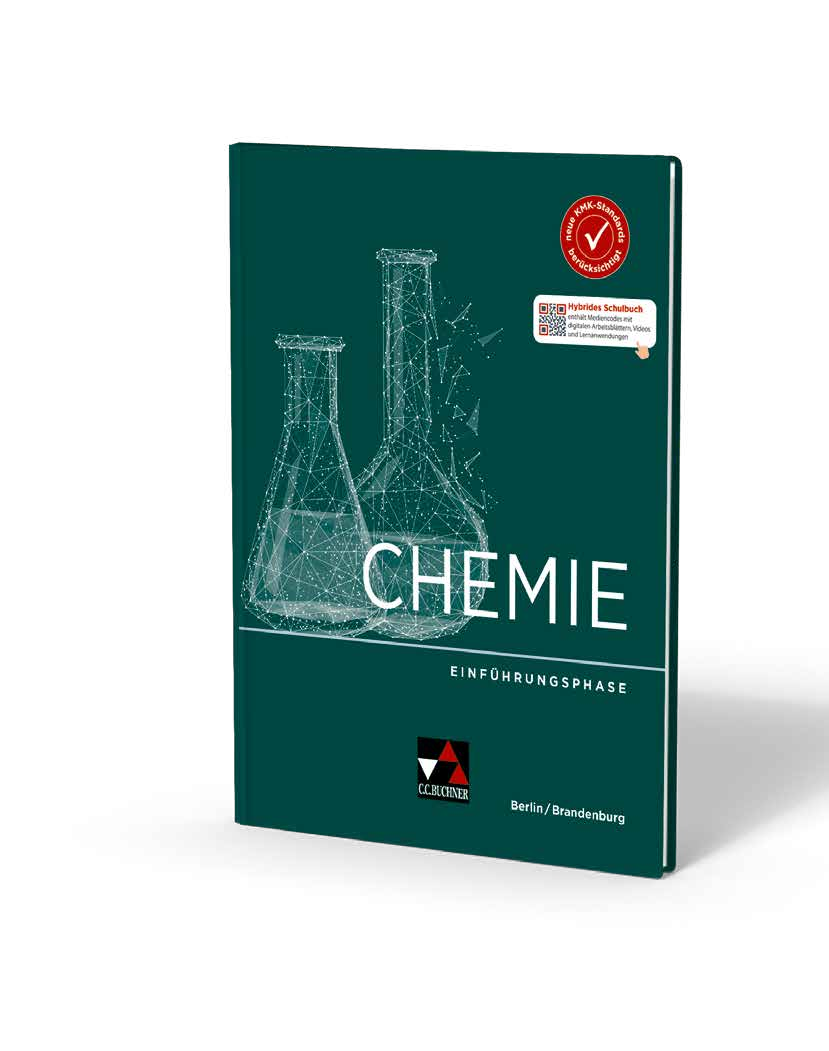 FachcurriculumChemie EinführungsphaseBerlin/BrandenburgChemie Berlin/Brandenburg – Sek II,Integrierte Sekundarschulen/Gemeinschaftsschulen (Land Berlin) und Gesamtschulen/Berufliche Gymnasien (Land Brandenburg)ISBN 978-3-661-06010-1Ab dem Schuljahr 2022/23 ist der neue Rahmen- lehrplan (RLP) für die Einführungsphase an Inte- grierten Sekundarschulen/Gemeinschaftsschulen (Land Berlin) und Gesamtschulen/Beruflichen Gym- nasien (Land Brandenburg) u. a. im Fach Chemie unterrichtswirksam. In der Einführungsphase wer- den die zu erwerbenden übergeordneten Kompe- tenzen entsprechend den Standards der KMK der Kompetenzbereiche Sach-, Erkenntnisgewinnungs-, Kommunikations- und Bewertungskompetenz an- gebahnt, die bis zum Ende der Qualifikationsphase erworben werden sollen. Diese sind inhaltsbezo- gen konkretisiert in den Tabellen ab Seite 7 ange- geben.Der Chemieunterricht vertieft unter Nutzung der Basiskonzepte das Verständnis vom Aufbau der Stoffe und von Stoff- und Energieumwandlungen in der belebten und unbelebten Natur sowie in der Technik auch unter dem Aspekt der Nachhaltigkeit. Die Basiskonzepte werden übergreifend auf alleKompetenzbereiche bezogen. Sie können kumulati-ves Lernen, den Aufbau von strukturiertem Wissenund die Erschließung neuer Inhalte fördern.Im vorliegenden Fachcurriculum ist ein möglicher Unterrichtsgang mithilfe des Schulbuchs Chemie Einführungsphase Berlin/Brandenburg dargestellt. Die Einführungsphase der gymnasialen Oberstufe hat eine Brückenfunktion zwischen der Sekun- darstufe I und der Qualifikationsphase. Sie bietet den Lernenden Gelegenheit, sich fachlich vertieft auseinanderzusetzen, zu üben, zu wiederholen und naturwissenschaftliche Denk- und Arbeitsweisen zu verinnerlichen.Für das Lehrbuch wurde aus den sieben Wahl- pflichtthemen des Rahmenlehrplans nach Recher- che an Integrierten Sekundarschulen, Gemein- schaftsschulen, Gesamtschulen sowie Beruflichen Gymnasien eine inhaltliche Auswahl getroffen, die möglichst viele Aspekte dieser Themenfelder be- rücksichtigt. Die Experimente im Rahmenlehrplanund auch im Lehrbuch haben empfehlenden Cha- rakter. Sie stellen aber in jedem Fall den Beginn des Weges der Erkenntnisgewinnung dar.In der nachfolgenden Darstellung eines möglichen Unterrichtsgangs werden auch Bezüge zum Teil B des Rahmenlehrplans hergestellt. Der Teil B des Rahmenlehrplans umfasst Kompetenzbeschrei- bungen zur Vertiefung und Erweiterung der bil- dungssprachlichen Handlungskompetenz, der Handlungskompetenzen in der digitalen Welt und zu 13 übergreifenden Themen (ÜT). Das Lehrwerk Chemie Einführungsphase bietet aus diesem Grund in den Inhaltsfeldern für alle im Bereich der Chemie relevanten Punkte der Medienbildung (MB) und Bildung nachhaltiger Entwicklung (BNE) Anknüp- fungspunkte, die im Sinne eines fortgeführten ku- mulierten Lernens genutzt werden können. Diese sind auch jeweils im nachfolgenden Fachcurriculum ausgewiesen.Übergeordnete Kompetenzerwartungen bis zum Ende der QualifikationsphaseIm Folgenden werden die inhaltsbezogenen Kompetenzen sowie Bezüge zum Teil B des Rahmenlehrplans den einzelnen Buchkapiteln zugeordnet. Bei den übergeordneten Kompetenzen werden jeweils nur die zugehörigen Kompetenznummern genannt. Die Übersicht hierzu auf dieser und den drei vorangegangenen Seiten kann zur Hilfestellung herangezogen werden. Die im Folgenden Blau dargestellten Inhalte und Kompetenzen gelten zusätzlich für Lernende des Leistungs- bzw. Profilkurses (LK/PK).Kapitel 1: Vom Atom zur chemischen BindungInhaltliche Schwerpunkte:	Stoffgruppen (Metalle, Molekülsubstanzen, Ionensubstanzen): EigenschaftenAtombau: Bohrsches Atommodell, ElektronenschreibweiseTeilchenarten: Atome, Moleküle, Ionen Ionenbildung aus Elementen Elektronegativitätchemische Bindungen: Elektronenpaarbindungen, Metallbindung (Elektronengasmodell), IonenbindungMolekülsubstanz Wasser: Bildung und Zerlegung der Verbindung Wasserzwischenmolekulare Wechselwirkungen: Van-der-Waals-Kräfte, Wasserstoffbrückenbindung, Ionen-Dipol-WechselwirkungenElektronenpaarabstoßungsmodell am Beispiel verschiedener Molekülezwischenmolekulare Wechselwirkungen: Dipol-Dipol-WechselwirkungModifikationen des Kohlenstoffs (Diamant, Graphit, Graphen, Fullerene, Nanotubes): Bau, Eigenschaften und VerwendungPSE: relative Atommasse, Molekülmasse, molare Masse Stoffmenge, Avogadro-KonstanteMasse und Stoffmenge berechnen: 𝑛 = 𝑚/𝑀Massenkonzentration berechnen: 𝛽 = 𝑚/𝑉molares Volumen und Berechnung der Stoffmenge von Gasen: 𝑛 = 𝑉/𝑉𝑚Masse- und Volumenberechnungen bei chemischen ReaktionenAlkali- und Erdalkalimetalle durch Flammenfärbung nachweisenEmpfohlene Experimente:	Elektrische Leitfähigkeit von Graphit, Metallen, Salzkristallen und Salzlösungen sowie Zucker und Zuckerlösungen untersuchenKnallgasprobeWasser zersetzenLöslichkeit von Salzen untersuchen (Masseprozent)eine Salzbildungsreaktion aus den ElementenKapitel 2: Säuren, Basen und SalzeInhaltliche Schwerpunkte:	Säuren und Basen nach Brønsted definieren sowie Säuren von sauren Lösungen und Basen von basischen Lösungen unterscheiden typische Merkmale von Säure- und Base-Teilchen nach BrønstedZusammenhang zwischen der Oxonium-Ionenkonzentration und dem pH-Wert einer sauren Lösung SalzbildungsreaktionenSalze als Ionenverbindungen (einfache und zusammengesetzte Ionen, Ionenbindung, Ionengitter) elektrische Leitfähigkeit wässriger SalzlösungenSolvatation von Ionen beim Lösen von SalzenLöslichkeit von Salzen in Wasser als exotherme und endotherme Vorgänge Stoffmengenkonzentration wässriger Lösungen berechnen: 𝑐 = 𝑛/𝑉 Bestimmung der Stoffmengenkonzentration wässriger LösungenIonen-Nachweise durch Fällungsreaktionen Stofftrennung (Filtrieren, Dekantieren, Adsorbieren)Empfohlene Experimente:	saure bzw. basische Lösungen bilden durch Reaktion von Nichtmetalloxiden bzw. Metalloxiden mit Wasser Nachweis von Hydroxid- und Oxonium-Ionen mit IndikatorpH-Werte wässriger Lösungen bestimmen (Indikator / pH-Meter)einen Haushaltsreiniger untersuchenStoffe aus dem Haushalt auf ihren pH-Wert hin untersuchenEine Verdünnungsreihe erstellen Säure-Base-TitrationGesamtsäuregehalt eines Getränks über einfache Säure-Base-Titration bestimmen ein Stoffgemisch trenneneine Düngerlösung oder Mineralwasser auf Ionen hin untersuchenKapitel 3: Grundlagen der organischen ChemieInhaltliche Schwerpunkte:	organische Verbindungen darstellen: Verhältnis-, Summen-, Halb- und ausführliche Strukturformelaliphatische Alkane, Alkene, AlkineStrukturisomerie – Ursache verschiedener EigenschaftenNomenklatur organischer VerbindungenAlkohole, Aldehyde und Carbonsäuren: funktionelle Gruppen (Hydroxy-, Aldehyd- und Carboxygruppe)Nachweis von Strukturmerkmalen und funktioneller Gruppen organischer Verbindungenorganische Verbindungen darstellen: Skelett- und Keilstrichformel cyclische Alkane, AlkeneMolmassenbestimmungKohlenwasserstoffe (Alkane, Alkene, Alkine): Einfach-, Zweifach-, Dreifachbindungen als Elektronenpaarbindungen Verbrennung von Kraftstoffen; TreibhauseffektGewinnung von Diesel aus Erdöl; Cracken SchmelzpunktbestimmungEmpfohlene Experimente:	chemische Eigenschaften von Naturstoff(-gemisch-)en untersuchen: Brennbarkeit, Löslichkeitsverhalten, pH-WertNachweis von C-C-MehrfachbindungenFehling-Probe und/oder Tollens-ProbeMethoden zur Naturstoffgewinnung (z. B. Wasserdampfdestillation) Cracken von ErdölBestimmung der IodzahlKapitel 4: Sauerstoffderivate der KohlenwasserstoffeInhaltliche Schwerpunkte:	Biomethan: Biogasherstellung durch GärungBioethanol: Herstellung (alkoholische Gärung) und Verwendung als Kraftstoffzusatzpflanzliche Fette und Öle: Vorkommen, Gewinnung, Bau von Fett-MolekülenBiodiesel: z. B. aus Raps oder Getreide gewinnenVerbrennung von Kraftstoffen; TreibhauseffektZellatmung im Vergleich zur Gärung am Beispiel des Abbaus von Glucose (in Summenformelschreibweise) Ungesättigte Fettsäuren, cis- und trans-Fettsäuren: Bau (cis-trans-Isomerie) und Bedeutung für die Ernährung typischer Aufbau von Tensid-MolekülenTensidtypen (anionisch, kationisch, zwitterionisch, nichtionisch)Eigenschaften der Tenside (u. a. Grenzflächenaktivität, Micellenbildung, Dispergiervermögen, Schaumbildung) Waschwirkung von Tensiden – Erläuterung des WaschvorgangsSeife - Struktur, Herstellung, Eigenschaften, Nachteile (Säure- und Härteempfindlichkeit)Waschmitteltypen: Zusammensetzung und umweltbewusste Anwendungsynthetische Tenside herstellenWaschmittelzusatzstoffe (Enthärter, optische Au)eller, Bleichmittel auf Chlorbasis, Enzyme, Farb- und Duftstoffe) Elementaranalyse: die elementare Zusammensetzung eines organischen Stoffes und seiner Verhältnisformel ermitteln Elementaranalyse: Ermittlung der elementaren Zusammensetzung eines Stoffes und seiner VerhältnisformelEmpfohlene Experimente:	alkoholische GärungExtraktion von Öl aus PflanzensamenSeife herstellenExperimente zur Herabsetzung der Grenzflächenspannung, zum Dispergier- und Emulgiervermögen von Tensiden Experimente mit Kernseife zum Nachweis der Säure- und Wasserhärteempfindlichkeit von Seifenlösungenein synthetisches Tensid herstellen Nachweis optischer Au)ellerElementaranalyse einer organischen Verbindung, z. B. CitronensäureWissensspeicher aus der Sekundarstufe IBerlin/Brandenburg - Rahmenlehrplan für die Einführungsphase - ChemieÜbergeordnete Kompetenzerwartungen bis zum Ende der QualifikationsphaseSachkompetenzChemische Konzepte und Theorien zum Klassifizieren, Strukturieren, Systematisieren und Interpretieren nutzenDie Lernenden …S 1	beschreiben und begründen Ordnungsprinzipien für Stoffe und wenden diese an;S 2	leiten Voraussagen über die Eigenschaften der Stoffe auf Basis chemischer Strukturen und Gesetzmäßigkeiten begründet ab; S 3	interpretieren Phänomene der Stoff- und Energieumwandlung bei chemischen Reaktionen;S 4	bestimmen Reaktionstypen;S 5	beschreiben Stoffkreisläufe in Natur oder Technik als Systeme chemischer Reaktionen.Chemische Konzepte und Theorien auswählen und vernetzenDie Lernenden …S 6	unterscheiden konsequent zwischen Stoff- und Teilchenebene;S 7	beschreiben die Umkehrbarkeit chemischer Reaktionen, das dynamische Gleichgewicht und das Donator-Akzeptor-Prinzip und wenden diese an;S 8	beschreiben Einflussfaktoren auf chemische Reaktionen und Möglichkeiten der Steuerung durch Variation von Reaktionsbedingungen sowie durch den Einsatz von Katalysatoren;S 9	erklären unterschiedliche Reaktivitäten und Reaktionsverläufe;S 10	nutzen chemische Konzepte und Theorien zur Vernetzung von Sachverhalten innerhalb der Chemie sowie mit anderen Unterrichtsfächern.Chemische Zusammenhänge qualitativ-modellhaft erklärenDie Lernenden …S 11	erklären die Vielfalt der Stoffe und ihrer Eigenschaften auf der Basis unterschiedlicher Kombinationen und Anordnungen von Teilchen; S 12	deuten Stoff- und Energieumwandlungen hinsichtlich der Veränderung von Teilchen sowie des Umbaus chemischer Bindungen;S 13	nutzen Modelle zur chemischen Bindung und zu intra- und intermolekularen Wechselwirkungen; S 14	beschreiben ausgewählte Reaktionsmechanismen;S 15	grenzen mithilfe von Modellen den statischen Zustand auf Stoffebene vom dynamischen Zustand auf Teilchenebene ab.Chemische Zusammenhänge quantitativ-mathematisch beschreibenDie Lernenden …S 16	entwickeln Reaktionsgleichungen;S 17	wenden bekannte mathematische Verfahren auf chemische Sachverhalte an.Berlin/Brandenburg - Rahmenlehrplan für die Einführungsphase - ChemieÜbergeordnete Kompetenzerwartungen bis zum Ende der QualifikationsphaseErkenntnisgewinnungskompetenzFragestellungen und Hypothesen auf Basis von Beobachtungen und Theorien bildenDie Lernenden …E 1	leiten chemische Sachverhalte aus Alltagssituationen ab;E 2	identifizieren und entwickeln Fragestellungen zu chemischen Sachverhalten; E 3	stellen theoriegeleitet Hypothesen zur Bearbeitung von Fragestellungen auf.Fachspezifische Modelle und Verfahren charakterisieren, auswählen und zur Untersuchung von Sachverhalten nutzenDie Lernenden …E 4	planen, ggf. unter Berücksichtigung der Variablenkontrolle, experiment- oder modellbasierte Vorgehensweisen, auch zur Prüfung von Hypothesen, Aussagen oder Theorien;E 5	führen qualitative und quantitative experimentelle Untersuchungen – den chemischen Arbeitsweisen und Sicherheitsregeln entsprechend – durch, protokollieren sie und werten diese aus;E 6	nutzen digitale Werkzeuge und Medien zum Aufnehmen, Darstellen und Auswerten von Messwerten, für Berechnungen, Modellierungen und Simulationen;E 7	wählen geeignete Real- oder Denkmodelle (z. B. Atommodelle, Periodensystem der Elemente) aus und nutzen sie, um chemische Fragestellungen zu bearbeiten.Erkenntnisprozesse und Ergebnisse interpretieren und reflektierenDie Lernenden …E 8	finden in erhobenen oder recherchierten Daten Strukturen, Beziehungen und Trends, erklären diese theoriebezogen und ziehen Schlussfolgerungen; E 9	diskutieren Möglichkeiten und Grenzen von Modellen;E 10	reflektieren die eigenen Ergebnisse und den eigenen Prozess der Erkenntnisgewinnung;E 11	stellen bei der Interpretation von Untersuchungsbefunden fachübergreifende Bezüge her.Merkmale wissenschaftlicher Aussagen und Methoden charakterisieren und reflektierenDie Lernenden …E 12	reflektieren Möglichkeiten und Grenzen des konkreten Erkenntnisgewinnungsprozesses sowie der gewonnenen Erkenntnisse (z. B. Reproduzierbarkeit, Falsifizierbar- keit, Intersubjektivität, logische Konsistenz, Vorläufigkeit).Berlin/Brandenburg - Rahmenlehrplan für die Einführungsphase - ChemieÜbergeordnete Kompetenzerwartungen bis zum Ende der QualifikationsphaseKommunikationskompetenz Informationen erschließen Die Lernenden …K 1	recherchieren zu chemischen Sachverhalten zielgerichtet in analogen und digitalen Medien und wählen für ihre Zwecke passende Quellen aus;K 2	wählen relevante und aussagekräftige Informationen und Daten zu chemischen Sachverhalten und anwendungsbezogenen Fragestellungen aus und erschließen Informationen aus Quellen mit verschiedenen, auch komplexen Darstellungsformen;K 3	prüfen die Übereinstimmung verschiedener Quellen oder Darstellungsformen im Hinblick auf deren Aussagen;K 4	überprüfen die Vertrauenswürdigkeit verwendeter Quellen und Medien (z. B. anhand ihrer Herkunft und Qualität).Informationen au@ereitenDie Lernenden …K 5	wählen chemische Sachverhalte und Informationen sach-, adressaten- und situationsgerecht aus; K 6	unterscheiden zwischen Alltags- und Fachsprache;K 7	nutzen geeignete Darstellungsformen für chemische Sachverhalte und überführen diese ineinander; K 8	strukturieren und interpretieren ausgewählte Informationen und leiten Schlussfolgerungen ab.Informationen austauschen und wissenschaftlich diskutierenDie Lernenden …K 9	verwenden Fachbegriffe und -sprache korrekt;K 10	erklären chemische Sachverhalte und argumentieren fachlich schlüssig;K 11	präsentieren chemische Sachverhalte sowie Lern- und Arbeitsergebnisse sach-, adressaten- und situationsgerecht unter Einsatz geeigneter analoger und digitaler Medien;K 12	prüfen die Urheberschaft, belegen verwendete Quellen und kennzeichnen Zitate;K 13	tauschen sich mit anderen konstruktiv über chemische Sachverhalte aus, vertreten, reflektieren und korrigieren gegebenenfalls den eigenen Standpunkt.Berlin/Brandenburg - Rahmenlehrplan für die Einführungsphase - ChemieÜbergeordnete Kompetenzerwartungen bis zum Ende der QualifikationsphaseBewertungskompetenzSachverhalte und Informationen multiperspektivisch beurteilenDie Lernenden …B 1	betrachten Aussagen, Modelle und Verfahren aus unterschiedlichen Perspektiven und beurteilen diese sachgerecht auf der Grundlage chemischer Kenntnisse; B 2	beurteilen die Inhalte verwendeter Quellen und Medien (z. B. anhand der fachlichen Richtigkeit und Vertrauenswürdigkeit);B 3	beurteilen Informationen und Daten hinsichtlich ihrer Angemessenheit, Grenzen und Tragweite;B 4	analysieren und beurteilen die Auswahl von Quellen und Darstellungsformen im Zusammenhang mit der Intention der Autorin bzw. des Autors.Kriteriengeleitet Meinungen bilden und Entscheidungen treffenDie Lernenden …B 5	entwickeln anhand relevanter Bewertungskriterien Handlungsoptionen in gesellschaftlich- oder alltagsrelevanten Entscheidungssituationen mit fachlichem Bezug und wägen sie gegeneinander ab;B 6	beurteilen Chancen und Risiken ausgewählter Technologien, Produkte und Verhaltensweisen fachlich und bewerten diese; B 7	treffen mithilfe fachlicher Kriterien begründete Entscheidungen in Alltagssituationen;B 8	beurteilen die Bedeutung fachlicher Kompetenzen in Bezug auf Alltagsituationen und Berufsfelder; B 9	beurteilen Möglichkeiten und Grenzen chemischer Sichtweisen;B 10	bewerten die gesellschaftliche Relevanz und ökologische Bedeutung der angewandten Chemie;B 11	beurteilen grundlegende Aspekte zu Gefahren und Sicherheit in Labor und Alltag und leiten daraus begründet Handlungsoptionen ab.Entscheidungsprozesse und Folgen reflektierenDie Lernenden …B 12	beurteilen und bewerten Auswirkungen chemischer Produkte, Methoden, Verfahren und Erkenntnisse in historischen und aktuellen gesellschaftlichen Zusammen- hängen;B 13	beurteilen und bewerten Auswirkungen chemischer Produkte, Methoden, Verfahren und Erkenntnisse sowie des eigenen Handelns im Sinne einer nachhaltigen Entwicklung aus ökologischer, ökonomischer und sozialer Perspektive;B 14	reflektieren Kriterien und Strategien für Entscheidungen aus chemischer Perspektive.Inhalte und Seiten im SchulbuchInhalte und Seiten im SchulbuchInhalte und Seiten im SchulbuchBerlin/Brandenburg - Rahmenlehrplan für die EinführungsphaseBerlin/Brandenburg - Rahmenlehrplan für die EinführungsphaseBerlin/Brandenburg - Rahmenlehrplan für die EinführungsphaseUnterkapitel UK/Fachmethode FM/Medien- kompetenz MK/Exkurs EX/Bildung für nach- haltige Entwicklung BNEUnterkapitel UK/Fachmethode FM/Medien- kompetenz MK/Exkurs EX/Bildung für nach- haltige Entwicklung BNESeiteinhaltsbezogene Kompetenzenübergeordnete Kompetenzer- wartungenBezüge zum Teil BDie Lernenden …UK 1.1Atombau und Periodensystem der Elemente14-25UK 1.1.2Das Kern-Hülle-Modell im Detail16-17beschreiben und begründen Ordnungsprinzipien für Stoffe und Teilchen und wenden diese mithilfe des Periodensystems der Elemente an;leiten Voraussagen über die Eigenschaften der Stoffe auf Basis von Gesetzmäßig- keiten begründet aus dem Periodensystem der Elemente ab;unterscheiden konsequent zwischen Stoff- und Teilchenebene;nutzen digitale Werkzeuge (PSE-App) zur Bearbeitung von Fragestellungen zu verschiedenen Aspekten chemischer Elemente;wählen geeignete Atommodelle aus und nutzen sie, um chemische Fragestellungenzu bearbeiten;verwenden Fachbegriffe und -sprache korrekt;betrachten Atommodelle aus unterschiedlichen Perspektiven und beurteilendiese sachgerecht auf der Grundlage chemischer Kenntnisse.S 1UK 1.1.3Das Schalenmodell von BohrFM: Elektronenschreibweise ver-18-1919beschreiben und begründen Ordnungsprinzipien für Stoffe und Teilchen und wenden diese mithilfe des Periodensystems der Elemente an;leiten Voraussagen über die Eigenschaften der Stoffe auf Basis von Gesetzmäßig- keiten begründet aus dem Periodensystem der Elemente ab;unterscheiden konsequent zwischen Stoff- und Teilchenebene;nutzen digitale Werkzeuge (PSE-App) zur Bearbeitung von Fragestellungen zu verschiedenen Aspekten chemischer Elemente;wählen geeignete Atommodelle aus und nutzen sie, um chemische Fragestellungenzu bearbeiten;verwenden Fachbegriffe und -sprache korrekt;betrachten Atommodelle aus unterschiedlichen Perspektiven und beurteilendiese sachgerecht auf der Grundlage chemischer Kenntnisse.S 2MK: Mit einer PSE-App arbeitenwendenwendenbeschreiben und begründen Ordnungsprinzipien für Stoffe und Teilchen und wenden diese mithilfe des Periodensystems der Elemente an;leiten Voraussagen über die Eigenschaften der Stoffe auf Basis von Gesetzmäßig- keiten begründet aus dem Periodensystem der Elemente ab;unterscheiden konsequent zwischen Stoff- und Teilchenebene;nutzen digitale Werkzeuge (PSE-App) zur Bearbeitung von Fragestellungen zu verschiedenen Aspekten chemischer Elemente;wählen geeignete Atommodelle aus und nutzen sie, um chemische Fragestellungenzu bearbeiten;verwenden Fachbegriffe und -sprache korrekt;betrachten Atommodelle aus unterschiedlichen Perspektiven und beurteilendiese sachgerecht auf der Grundlage chemischer Kenntnisse.(Teil B: Hand-UK 1.1.4FM: Ionisierungsenergien sichtbar machen20-21beschreiben und begründen Ordnungsprinzipien für Stoffe und Teilchen und wenden diese mithilfe des Periodensystems der Elemente an;leiten Voraussagen über die Eigenschaften der Stoffe auf Basis von Gesetzmäßig- keiten begründet aus dem Periodensystem der Elemente ab;unterscheiden konsequent zwischen Stoff- und Teilchenebene;nutzen digitale Werkzeuge (PSE-App) zur Bearbeitung von Fragestellungen zu verschiedenen Aspekten chemischer Elemente;wählen geeignete Atommodelle aus und nutzen sie, um chemische Fragestellungenzu bearbeiten;verwenden Fachbegriffe und -sprache korrekt;betrachten Atommodelle aus unterschiedlichen Perspektiven und beurteilendiese sachgerecht auf der Grundlage chemischer Kenntnisse.S 6E 6lungskompeten-zen in der digita-len Welt)UK 1.1.5EX: Der Weg zum Periodensystem22-23beschreiben und begründen Ordnungsprinzipien für Stoffe und Teilchen und wenden diese mithilfe des Periodensystems der Elemente an;leiten Voraussagen über die Eigenschaften der Stoffe auf Basis von Gesetzmäßig- keiten begründet aus dem Periodensystem der Elemente ab;unterscheiden konsequent zwischen Stoff- und Teilchenebene;nutzen digitale Werkzeuge (PSE-App) zur Bearbeitung von Fragestellungen zu verschiedenen Aspekten chemischer Elemente;wählen geeignete Atommodelle aus und nutzen sie, um chemische Fragestellungenzu bearbeiten;verwenden Fachbegriffe und -sprache korrekt;betrachten Atommodelle aus unterschiedlichen Perspektiven und beurteilendiese sachgerecht auf der Grundlage chemischer Kenntnisse.der Elementeder Elementebeschreiben und begründen Ordnungsprinzipien für Stoffe und Teilchen und wenden diese mithilfe des Periodensystems der Elemente an;leiten Voraussagen über die Eigenschaften der Stoffe auf Basis von Gesetzmäßig- keiten begründet aus dem Periodensystem der Elemente ab;unterscheiden konsequent zwischen Stoff- und Teilchenebene;nutzen digitale Werkzeuge (PSE-App) zur Bearbeitung von Fragestellungen zu verschiedenen Aspekten chemischer Elemente;wählen geeignete Atommodelle aus und nutzen sie, um chemische Fragestellungenzu bearbeiten;verwenden Fachbegriffe und -sprache korrekt;betrachten Atommodelle aus unterschiedlichen Perspektiven und beurteilendiese sachgerecht auf der Grundlage chemischer Kenntnisse.E 7UK 1.1.6MK: Mit einer PSE-App arbeiten24beschreiben und begründen Ordnungsprinzipien für Stoffe und Teilchen und wenden diese mithilfe des Periodensystems der Elemente an;leiten Voraussagen über die Eigenschaften der Stoffe auf Basis von Gesetzmäßig- keiten begründet aus dem Periodensystem der Elemente ab;unterscheiden konsequent zwischen Stoff- und Teilchenebene;nutzen digitale Werkzeuge (PSE-App) zur Bearbeitung von Fragestellungen zu verschiedenen Aspekten chemischer Elemente;wählen geeignete Atommodelle aus und nutzen sie, um chemische Fragestellungenzu bearbeiten;verwenden Fachbegriffe und -sprache korrekt;betrachten Atommodelle aus unterschiedlichen Perspektiven und beurteilendiese sachgerecht auf der Grundlage chemischer Kenntnisse.EX: Seltene Erden(ÜT 11: Nachhal-UK 1.1.7EX: Seltene Erden25beschreiben und begründen Ordnungsprinzipien für Stoffe und Teilchen und wenden diese mithilfe des Periodensystems der Elemente an;leiten Voraussagen über die Eigenschaften der Stoffe auf Basis von Gesetzmäßig- keiten begründet aus dem Periodensystem der Elemente ab;unterscheiden konsequent zwischen Stoff- und Teilchenebene;nutzen digitale Werkzeuge (PSE-App) zur Bearbeitung von Fragestellungen zu verschiedenen Aspekten chemischer Elemente;wählen geeignete Atommodelle aus und nutzen sie, um chemische Fragestellungenzu bearbeiten;verwenden Fachbegriffe und -sprache korrekt;betrachten Atommodelle aus unterschiedlichen Perspektiven und beurteilendiese sachgerecht auf der Grundlage chemischer Kenntnisse.K 9tigkeit)beschreiben und begründen Ordnungsprinzipien für Stoffe und Teilchen und wenden diese mithilfe des Periodensystems der Elemente an;leiten Voraussagen über die Eigenschaften der Stoffe auf Basis von Gesetzmäßig- keiten begründet aus dem Periodensystem der Elemente ab;unterscheiden konsequent zwischen Stoff- und Teilchenebene;nutzen digitale Werkzeuge (PSE-App) zur Bearbeitung von Fragestellungen zu verschiedenen Aspekten chemischer Elemente;wählen geeignete Atommodelle aus und nutzen sie, um chemische Fragestellungenzu bearbeiten;verwenden Fachbegriffe und -sprache korrekt;betrachten Atommodelle aus unterschiedlichen Perspektiven und beurteilendiese sachgerecht auf der Grundlage chemischer Kenntnisse.B 1UK 1.2Metalle26-31UK 1.2.2Aufbau von Metallen28-29nutzen das Elektronengasmodell zur Veranschaulichung der Metallbindung;diskutieren Möglichkeiten und Grenzen des Elektronengasmodells zur Erklärung metallischer Eigenschaften;nutzen geeignete Darstellungsformen zur Veranschaulichung der Eigenschaftenvon Metallen und überführen diese ineinander.S 13UK 1.2.3Struktur-Eigenschafts-Konzept derMetalle30-31nutzen das Elektronengasmodell zur Veranschaulichung der Metallbindung;diskutieren Möglichkeiten und Grenzen des Elektronengasmodells zur Erklärung metallischer Eigenschaften;nutzen geeignete Darstellungsformen zur Veranschaulichung der Eigenschaftenvon Metallen und überführen diese ineinander.E 9nutzen das Elektronengasmodell zur Veranschaulichung der Metallbindung;diskutieren Möglichkeiten und Grenzen des Elektronengasmodells zur Erklärung metallischer Eigenschaften;nutzen geeignete Darstellungsformen zur Veranschaulichung der Eigenschaftenvon Metallen und überführen diese ineinander.K 7Inhalte und Seiten im SchulbuchInhalte und Seiten im SchulbuchBerlin/Brandenburg - Rahmenlehrplan für die EinführungsphaseBerlin/Brandenburg - Rahmenlehrplan für die EinführungsphaseBerlin/Brandenburg - Rahmenlehrplan für die EinführungsphaseUnterkapitel UK/Fachmethode FM/Medien- kompetenz MK/Exkurs EX/Bildung für nach- haltige Entwicklung BNESeiteinhaltsbezogene Kompetenzenübergeordnete Kompetenzer- wartungenBezüge zum Teil BDie Lernenden …UK 1.3	Nichtmetalle32-43UK 1.3.2 Bau und Eigenschaften von Nicht-34-35erklären die Vielfalt von Nichtmetallen und ihrer Eigenschaften auf der Basis unterschiedlicher Kombinationen und Anordnungen von Teilchen;nutzen Modelle zur Darstellung von Elektronenpaarbindungen;stellen bei der Interpretation von Untersuchungsbefunden zu den Kohlenstoff- modifikationen sowie Nanomaterialien fachübergreifende Bezüge her;interpretieren ausgewählte Informationen zu Nanomaterialien und leiten Schlussfolgerungen ab;beurteilen Chancen und Risiken beim Einsatz von Nanomaterialien fachlich und bewerten diese.S 11metallenerklären die Vielfalt von Nichtmetallen und ihrer Eigenschaften auf der Basis unterschiedlicher Kombinationen und Anordnungen von Teilchen;nutzen Modelle zur Darstellung von Elektronenpaarbindungen;stellen bei der Interpretation von Untersuchungsbefunden zu den Kohlenstoff- modifikationen sowie Nanomaterialien fachübergreifende Bezüge her;interpretieren ausgewählte Informationen zu Nanomaterialien und leiten Schlussfolgerungen ab;beurteilen Chancen und Risiken beim Einsatz von Nanomaterialien fachlich und bewerten diese.UK 1.3.3 FM: Lewis-Strukturformeln von36erklären die Vielfalt von Nichtmetallen und ihrer Eigenschaften auf der Basis unterschiedlicher Kombinationen und Anordnungen von Teilchen;nutzen Modelle zur Darstellung von Elektronenpaarbindungen;stellen bei der Interpretation von Untersuchungsbefunden zu den Kohlenstoff- modifikationen sowie Nanomaterialien fachübergreifende Bezüge her;interpretieren ausgewählte Informationen zu Nanomaterialien und leiten Schlussfolgerungen ab;beurteilen Chancen und Risiken beim Einsatz von Nanomaterialien fachlich und bewerten diese.S 13Nichtmetall-Molekülen aufstellenerklären die Vielfalt von Nichtmetallen und ihrer Eigenschaften auf der Basis unterschiedlicher Kombinationen und Anordnungen von Teilchen;nutzen Modelle zur Darstellung von Elektronenpaarbindungen;stellen bei der Interpretation von Untersuchungsbefunden zu den Kohlenstoff- modifikationen sowie Nanomaterialien fachübergreifende Bezüge her;interpretieren ausgewählte Informationen zu Nanomaterialien und leiten Schlussfolgerungen ab;beurteilen Chancen und Risiken beim Einsatz von Nanomaterialien fachlich und bewerten diese.E 11EX: ZeppelingaseUK 1.3.4 EX: Zeppelingase37erklären die Vielfalt von Nichtmetallen und ihrer Eigenschaften auf der Basis unterschiedlicher Kombinationen und Anordnungen von Teilchen;nutzen Modelle zur Darstellung von Elektronenpaarbindungen;stellen bei der Interpretation von Untersuchungsbefunden zu den Kohlenstoff- modifikationen sowie Nanomaterialien fachübergreifende Bezüge her;interpretieren ausgewählte Informationen zu Nanomaterialien und leiten Schlussfolgerungen ab;beurteilen Chancen und Risiken beim Einsatz von Nanomaterialien fachlich und bewerten diese.(ÜT 10: Mobili-UK 1.3.5 Die Gesichter des Kohlenstoffs38-39erklären die Vielfalt von Nichtmetallen und ihrer Eigenschaften auf der Basis unterschiedlicher Kombinationen und Anordnungen von Teilchen;nutzen Modelle zur Darstellung von Elektronenpaarbindungen;stellen bei der Interpretation von Untersuchungsbefunden zu den Kohlenstoff- modifikationen sowie Nanomaterialien fachübergreifende Bezüge her;interpretieren ausgewählte Informationen zu Nanomaterialien und leiten Schlussfolgerungen ab;beurteilen Chancen und Risiken beim Einsatz von Nanomaterialien fachlich und bewerten diese.K 8tätsbildung)UK 1.3.6 Fullerene – eine überraschende40-41erklären die Vielfalt von Nichtmetallen und ihrer Eigenschaften auf der Basis unterschiedlicher Kombinationen und Anordnungen von Teilchen;nutzen Modelle zur Darstellung von Elektronenpaarbindungen;stellen bei der Interpretation von Untersuchungsbefunden zu den Kohlenstoff- modifikationen sowie Nanomaterialien fachübergreifende Bezüge her;interpretieren ausgewählte Informationen zu Nanomaterialien und leiten Schlussfolgerungen ab;beurteilen Chancen und Risiken beim Einsatz von Nanomaterialien fachlich und bewerten diese.Entdeckungerklären die Vielfalt von Nichtmetallen und ihrer Eigenschaften auf der Basis unterschiedlicher Kombinationen und Anordnungen von Teilchen;nutzen Modelle zur Darstellung von Elektronenpaarbindungen;stellen bei der Interpretation von Untersuchungsbefunden zu den Kohlenstoff- modifikationen sowie Nanomaterialien fachübergreifende Bezüge her;interpretieren ausgewählte Informationen zu Nanomaterialien und leiten Schlussfolgerungen ab;beurteilen Chancen und Risiken beim Einsatz von Nanomaterialien fachlich und bewerten diese.B 6UK 1.3.7 EX: Nanostrukturen42-43erklären die Vielfalt von Nichtmetallen und ihrer Eigenschaften auf der Basis unterschiedlicher Kombinationen und Anordnungen von Teilchen;nutzen Modelle zur Darstellung von Elektronenpaarbindungen;stellen bei der Interpretation von Untersuchungsbefunden zu den Kohlenstoff- modifikationen sowie Nanomaterialien fachübergreifende Bezüge her;interpretieren ausgewählte Informationen zu Nanomaterialien und leiten Schlussfolgerungen ab;beurteilen Chancen und Risiken beim Einsatz von Nanomaterialien fachlich und bewerten diese.UK 1.4	Reaktionen zwischen Nicht­metallen44-49UK 1.4.2 Nichtmetalle reagieren mit- einander46-47-	erklären die Vielfalt von Nichtmetallverbindungen und ihrer Eigenschaften auf der Basis unterschiedlicher Kombinationen und Anordnungen von Teilchen;S 11Saurer Regen (ÜT 11: Lernen in globalen Zusam- menhängen)MK: Molekül- modelle digital darstellen(Teil B: Hand- lungskompeten- zen in der digita- len Welt)UK 1.4.3 Räumlicher Bau von MolekülenUK 1.4.4 MK: Molekülmodelle digital darstellen4849-	deuten Stoff- und Energieumwandlungen hinsichtlich der Veränderung von Teil- chen sowie des Umbaus chemischer Bindungen am Beispiel der Analyse und Synthese von Wasser;S 12Saurer Regen (ÜT 11: Lernen in globalen Zusam- menhängen)MK: Molekül- modelle digital darstellen(Teil B: Hand- lungskompeten- zen in der digita- len Welt)-	entwickeln Reaktionsgleichungen für die Bildung von Verbindungen zwischenTeilchen von Nichtmetallen;S 16Saurer Regen (ÜT 11: Lernen in globalen Zusam- menhängen)MK: Molekül- modelle digital darstellen(Teil B: Hand- lungskompeten- zen in der digita- len Welt)-	nutzen digitale Werkzeuge zum Darstellen von Molekülmodellen;E 6Saurer Regen (ÜT 11: Lernen in globalen Zusam- menhängen)MK: Molekül- modelle digital darstellen(Teil B: Hand- lungskompeten- zen in der digita- len Welt)-	tauschen sich mit anderen konstruktiv über die Bildung und Folgen des sauren Regens aus, vertreten, reflektieren und korrigieren gegebenenfalls den eigenen Standpunkt.K 13Saurer Regen (ÜT 11: Lernen in globalen Zusam- menhängen)MK: Molekül- modelle digital darstellen(Teil B: Hand- lungskompeten- zen in der digita- len Welt)Inhalte und Seiten im SchulbuchInhalte und Seiten im SchulbuchBerlin/Brandenburg - Rahmenlehrplan für die EinführungsphaseBerlin/Brandenburg - Rahmenlehrplan für die EinführungsphaseBerlin/Brandenburg - Rahmenlehrplan für die EinführungsphaseUnterkapitel UK/Fachmethode FM/Medien- kompetenz MK/Exkurs EX/Bildung für nach- haltige Entwicklung BNESeiteinhaltsbezogene Kompetenzenübergeordnete Kompetenzer- wartungenBezüge zum Teil BDie Lernenden …UK 1.5	Reaktionen zwischen Metallen und Nichtmetallen50-59UK 1.5.2 Bildung von Salzen aus den52-53-	leiten Voraussagen über die Eigenschaften von Salzen auf Basis chemischer Struk-S 2Elemententuren begründet ab;UK 1.5.3 FM: Die Ladungszahl von Ionen54-	erklären die Vielfalt von Salzen und ihrer Eigenschaften auf der Basis unterschied-S 11aus dem PSE ablesen und Salzelicher Kombinationen und Anordnungen von Teilchen;benennen-	nutzen Modelle zur Darstellung der Ionenbindung sowie Schrittfolgen zur Ermitt-S 13UK 1.5.4 FM: Verhältnisformeln aufstellen55lung der Ladungszahl von Ionen und zum Aufstellen von Verhältnisformeln;UK 1.5.5 Salze als Ionenverbindungen56-57-	führen qualitative und quantitative experimentelle Untersuchungen zur Salzbil-E 5UK 1.5.6 Eigenschaften von Salzen58-59dung aus den Elementen – den chemischen Arbeitsweisen und Sicherheitsregelnentsprechend – durch, protokollieren sie und werten diese aus.UK 1.6	Wechselwirkungen zwischen Teil- chen60-65UK 1.6.2 Die Polarität von Molekülen62nutzen Modelle zu intermolekularen Wechselwirkungen;leiten chemische Sachverhalte aus Alltagssituationen (Modell- und Verhaltens- experiment auf S. 60 und 61) ab;stellen theoriegeleitet Hypothesen zur Bearbeitung von Fragestellungen zum Modell- bzw. Verhaltensexperiment auf S. 60 und 61 auf;beurteilen Möglichkeiten und Grenzen chemischer Sichtweisen bei der Inter-pretation vom Modell- bzw. Verhaltensexperiment auf S. 60 und 61.S 13UK 1.6.3 FM: Die Dipoleigenschaften vonMolekülen ableiten63nutzen Modelle zu intermolekularen Wechselwirkungen;leiten chemische Sachverhalte aus Alltagssituationen (Modell- und Verhaltens- experiment auf S. 60 und 61) ab;stellen theoriegeleitet Hypothesen zur Bearbeitung von Fragestellungen zum Modell- bzw. Verhaltensexperiment auf S. 60 und 61 auf;beurteilen Möglichkeiten und Grenzen chemischer Sichtweisen bei der Inter-pretation vom Modell- bzw. Verhaltensexperiment auf S. 60 und 61.E 1UK 1.6.4 Zwischenmolekulare Wechsel-wirkungen64-65nutzen Modelle zu intermolekularen Wechselwirkungen;leiten chemische Sachverhalte aus Alltagssituationen (Modell- und Verhaltens- experiment auf S. 60 und 61) ab;stellen theoriegeleitet Hypothesen zur Bearbeitung von Fragestellungen zum Modell- bzw. Verhaltensexperiment auf S. 60 und 61 auf;beurteilen Möglichkeiten und Grenzen chemischer Sichtweisen bei der Inter-pretation vom Modell- bzw. Verhaltensexperiment auf S. 60 und 61.E 3nutzen Modelle zu intermolekularen Wechselwirkungen;leiten chemische Sachverhalte aus Alltagssituationen (Modell- und Verhaltens- experiment auf S. 60 und 61) ab;stellen theoriegeleitet Hypothesen zur Bearbeitung von Fragestellungen zum Modell- bzw. Verhaltensexperiment auf S. 60 und 61 auf;beurteilen Möglichkeiten und Grenzen chemischer Sichtweisen bei der Inter-pretation vom Modell- bzw. Verhaltensexperiment auf S. 60 und 61.B 9UK 1.7	Stöchiometrisches Rechnen66-73EX: SI-Basiseinheiten oder dasSystème International d‘Unités67-	unterscheiden konsequent zwischen Stoffebene (Masse eines Stoffes) und Teil- chenebene (Teilchenzahl);S 6UK 1.7.2 Stöchiometrische Berechnungenbei chemischen Reaktionen I68-69-	wenden bekannte mathematische Verfahren bei stöchiometrischen Berechnungen an;S 17UK 1.7.3 Stöchiometrische Berechnungenbei chemischen Reaktionen IIUK 1.7.4 FM: Quantitative Aspekte chemi- scher Reaktionen70-7172-73-	führen quantitative und experimentelle Untersuchungen – den chemischen Arbeitsweisen und Sicherheitsregeln entsprechend - durch, protokollieren sie und werten diese aus.E 5Inhalte und Seiten im SchulbuchInhalte und Seiten im SchulbuchInhalte und Seiten im SchulbuchBerlin/Brandenburg - Rahmenlehrplan für die EinführungsphaseBerlin/Brandenburg - Rahmenlehrplan für die EinführungsphaseBerlin/Brandenburg - Rahmenlehrplan für die EinführungsphaseUnterkapitel UK/Fachmethode FM/Medien- kompetenz MK/Exkurs EX/Bildung für nach- haltige Entwicklung BNEUnterkapitel UK/Fachmethode FM/Medien- kompetenz MK/Exkurs EX/Bildung für nach- haltige Entwicklung BNESeiteinhaltsbezogene Kompetenzenübergeordnete Kompetenzer- wartungenBezüge zum Teil BDie Lernenden …UK 2.1Erkennen und Unterscheiden von sauren und basischen Lösungen86-95UK 2.1.2Indikatoren für saure und basische88entwickeln Reaktionsgleichungen für die Bildung von Säuren und Basen;leiten chemische Sachverhalte (Säure- oder Basenverhalten) aus Alltags-situationen mit Lebensmittelfarben oder, Haushaltschemikalien ab;identifizieren und entwickeln Fragestellungen zur Bildung und Auswirkung des sauren Regens;planen Experimente, mit denen man die reinigende Wirkung von Natronlauge bei der Reinigung von Pfandflaschen nachstellen kann;nutzen das pH-Meter zum Aufnehmen von Messwerten.S 16EX: Saurer Regen (ÜT 11: Nachhal- tige Entwicklung/ Lernen in globa- len Zusammen- hängen)BNE: Laugen in Alltag und Tech- nik (ÜT 11: Ler- nen in globalen Zusammenhän- gen)LösungenLösungenentwickeln Reaktionsgleichungen für die Bildung von Säuren und Basen;leiten chemische Sachverhalte (Säure- oder Basenverhalten) aus Alltags-situationen mit Lebensmittelfarben oder, Haushaltschemikalien ab;identifizieren und entwickeln Fragestellungen zur Bildung und Auswirkung des sauren Regens;planen Experimente, mit denen man die reinigende Wirkung von Natronlauge bei der Reinigung von Pfandflaschen nachstellen kann;nutzen das pH-Meter zum Aufnehmen von Messwerten.E 1EX: Saurer Regen (ÜT 11: Nachhal- tige Entwicklung/ Lernen in globa- len Zusammen- hängen)BNE: Laugen in Alltag und Tech- nik (ÜT 11: Ler- nen in globalen Zusammenhän- gen)UK 2.1.3FM: Mit Indikatoren und einem89entwickeln Reaktionsgleichungen für die Bildung von Säuren und Basen;leiten chemische Sachverhalte (Säure- oder Basenverhalten) aus Alltags-situationen mit Lebensmittelfarben oder, Haushaltschemikalien ab;identifizieren und entwickeln Fragestellungen zur Bildung und Auswirkung des sauren Regens;planen Experimente, mit denen man die reinigende Wirkung von Natronlauge bei der Reinigung von Pfandflaschen nachstellen kann;nutzen das pH-Meter zum Aufnehmen von Messwerten.EX: Saurer Regen (ÜT 11: Nachhal- tige Entwicklung/ Lernen in globa- len Zusammen- hängen)BNE: Laugen in Alltag und Tech- nik (ÜT 11: Ler- nen in globalen Zusammenhän- gen)pH-Meter arbeitenpH-Meter arbeitenentwickeln Reaktionsgleichungen für die Bildung von Säuren und Basen;leiten chemische Sachverhalte (Säure- oder Basenverhalten) aus Alltags-situationen mit Lebensmittelfarben oder, Haushaltschemikalien ab;identifizieren und entwickeln Fragestellungen zur Bildung und Auswirkung des sauren Regens;planen Experimente, mit denen man die reinigende Wirkung von Natronlauge bei der Reinigung von Pfandflaschen nachstellen kann;nutzen das pH-Meter zum Aufnehmen von Messwerten.E 2EX: Saurer Regen (ÜT 11: Nachhal- tige Entwicklung/ Lernen in globa- len Zusammen- hängen)BNE: Laugen in Alltag und Tech- nik (ÜT 11: Ler- nen in globalen Zusammenhän- gen)UK 2.1.4Reaktion von Metallen, Metalloxi-90entwickeln Reaktionsgleichungen für die Bildung von Säuren und Basen;leiten chemische Sachverhalte (Säure- oder Basenverhalten) aus Alltags-situationen mit Lebensmittelfarben oder, Haushaltschemikalien ab;identifizieren und entwickeln Fragestellungen zur Bildung und Auswirkung des sauren Regens;planen Experimente, mit denen man die reinigende Wirkung von Natronlauge bei der Reinigung von Pfandflaschen nachstellen kann;nutzen das pH-Meter zum Aufnehmen von Messwerten.EX: Saurer Regen (ÜT 11: Nachhal- tige Entwicklung/ Lernen in globa- len Zusammen- hängen)BNE: Laugen in Alltag und Tech- nik (ÜT 11: Ler- nen in globalen Zusammenhän- gen)den und Nichtmetalloxiden mitWasserden und Nichtmetalloxiden mitWasserentwickeln Reaktionsgleichungen für die Bildung von Säuren und Basen;leiten chemische Sachverhalte (Säure- oder Basenverhalten) aus Alltags-situationen mit Lebensmittelfarben oder, Haushaltschemikalien ab;identifizieren und entwickeln Fragestellungen zur Bildung und Auswirkung des sauren Regens;planen Experimente, mit denen man die reinigende Wirkung von Natronlauge bei der Reinigung von Pfandflaschen nachstellen kann;nutzen das pH-Meter zum Aufnehmen von Messwerten.E 4EX: Saurer Regen (ÜT 11: Nachhal- tige Entwicklung/ Lernen in globa- len Zusammen- hängen)BNE: Laugen in Alltag und Tech- nik (ÜT 11: Ler- nen in globalen Zusammenhän- gen)UK 2.1.5EX: Saurer Regen91entwickeln Reaktionsgleichungen für die Bildung von Säuren und Basen;leiten chemische Sachverhalte (Säure- oder Basenverhalten) aus Alltags-situationen mit Lebensmittelfarben oder, Haushaltschemikalien ab;identifizieren und entwickeln Fragestellungen zur Bildung und Auswirkung des sauren Regens;planen Experimente, mit denen man die reinigende Wirkung von Natronlauge bei der Reinigung von Pfandflaschen nachstellen kann;nutzen das pH-Meter zum Aufnehmen von Messwerten.EX: Saurer Regen (ÜT 11: Nachhal- tige Entwicklung/ Lernen in globa- len Zusammen- hängen)BNE: Laugen in Alltag und Tech- nik (ÜT 11: Ler- nen in globalen Zusammenhän- gen)UK 2.1.6Ionen in sauren Lösungen92-93entwickeln Reaktionsgleichungen für die Bildung von Säuren und Basen;leiten chemische Sachverhalte (Säure- oder Basenverhalten) aus Alltags-situationen mit Lebensmittelfarben oder, Haushaltschemikalien ab;identifizieren und entwickeln Fragestellungen zur Bildung und Auswirkung des sauren Regens;planen Experimente, mit denen man die reinigende Wirkung von Natronlauge bei der Reinigung von Pfandflaschen nachstellen kann;nutzen das pH-Meter zum Aufnehmen von Messwerten.E 6EX: Saurer Regen (ÜT 11: Nachhal- tige Entwicklung/ Lernen in globa- len Zusammen- hängen)BNE: Laugen in Alltag und Tech- nik (ÜT 11: Ler- nen in globalen Zusammenhän- gen)UK 2.1.7Ionen in basischen Lösungen94entwickeln Reaktionsgleichungen für die Bildung von Säuren und Basen;leiten chemische Sachverhalte (Säure- oder Basenverhalten) aus Alltags-situationen mit Lebensmittelfarben oder, Haushaltschemikalien ab;identifizieren und entwickeln Fragestellungen zur Bildung und Auswirkung des sauren Regens;planen Experimente, mit denen man die reinigende Wirkung von Natronlauge bei der Reinigung von Pfandflaschen nachstellen kann;nutzen das pH-Meter zum Aufnehmen von Messwerten.EX: Saurer Regen (ÜT 11: Nachhal- tige Entwicklung/ Lernen in globa- len Zusammen- hängen)BNE: Laugen in Alltag und Tech- nik (ÜT 11: Ler- nen in globalen Zusammenhän- gen)UK 2.1.8BNE: Laugen in Alltag und Technik95entwickeln Reaktionsgleichungen für die Bildung von Säuren und Basen;leiten chemische Sachverhalte (Säure- oder Basenverhalten) aus Alltags-situationen mit Lebensmittelfarben oder, Haushaltschemikalien ab;identifizieren und entwickeln Fragestellungen zur Bildung und Auswirkung des sauren Regens;planen Experimente, mit denen man die reinigende Wirkung von Natronlauge bei der Reinigung von Pfandflaschen nachstellen kann;nutzen das pH-Meter zum Aufnehmen von Messwerten.EX: Saurer Regen (ÜT 11: Nachhal- tige Entwicklung/ Lernen in globa- len Zusammen- hängen)BNE: Laugen in Alltag und Tech- nik (ÜT 11: Ler- nen in globalen Zusammenhän- gen)UK 2.2Säure-Base-Theorie nachBrønsted96-105UK 2.2.2Historische Entwicklung des Säure-Base-Begriffs98beschreiben das Donator-Akzeptor-Prinzip bei Säure-Base-Reaktionen und wen- den dieses an;recherchierten zur historischen Entwicklung der Begriffe Säure und Base, erklären diese theoriebezogen und ziehen Schlussfolgerungen;recherchieren zu Karies bzw. zur Kariesprophylaxe in Abhängigkeit vom pH-Wert im Mund zielgerichtet in analogen und digitalen Medien und wählen für ihre Zwecke passende Quellen aus;überprüfen die Vertrauenswürdigkeit verwendeter Quellen (z. B. anhand ihrerHerkunft und Qualität);unterscheiden zwischen Alltags- und Fachsprache am Beispiel „sauer“.S 7FM: Alltags- und Fachsprache unterscheiden (Teil B: bildungs- sprachlichen Handlungskom- petenz/Sprachbe- wusstheit)MK: Eine Internet- recherche durch- führen (Teil B: Handlungskom- petenzen in der digitalen Welt)UK 2.2.3FM: Alltags- und Fachsprache unterscheiden99beschreiben das Donator-Akzeptor-Prinzip bei Säure-Base-Reaktionen und wen- den dieses an;recherchierten zur historischen Entwicklung der Begriffe Säure und Base, erklären diese theoriebezogen und ziehen Schlussfolgerungen;recherchieren zu Karies bzw. zur Kariesprophylaxe in Abhängigkeit vom pH-Wert im Mund zielgerichtet in analogen und digitalen Medien und wählen für ihre Zwecke passende Quellen aus;überprüfen die Vertrauenswürdigkeit verwendeter Quellen (z. B. anhand ihrerHerkunft und Qualität);unterscheiden zwischen Alltags- und Fachsprache am Beispiel „sauer“.E 8FM: Alltags- und Fachsprache unterscheiden (Teil B: bildungs- sprachlichen Handlungskom- petenz/Sprachbe- wusstheit)MK: Eine Internet- recherche durch- führen (Teil B: Handlungskom- petenzen in der digitalen Welt)UK 2.2.4Säure-Base-Theorie nachBrønsted100-101beschreiben das Donator-Akzeptor-Prinzip bei Säure-Base-Reaktionen und wen- den dieses an;recherchierten zur historischen Entwicklung der Begriffe Säure und Base, erklären diese theoriebezogen und ziehen Schlussfolgerungen;recherchieren zu Karies bzw. zur Kariesprophylaxe in Abhängigkeit vom pH-Wert im Mund zielgerichtet in analogen und digitalen Medien und wählen für ihre Zwecke passende Quellen aus;überprüfen die Vertrauenswürdigkeit verwendeter Quellen (z. B. anhand ihrerHerkunft und Qualität);unterscheiden zwischen Alltags- und Fachsprache am Beispiel „sauer“.K 1FM: Alltags- und Fachsprache unterscheiden (Teil B: bildungs- sprachlichen Handlungskom- petenz/Sprachbe- wusstheit)MK: Eine Internet- recherche durch- führen (Teil B: Handlungskom- petenzen in der digitalen Welt)UK 2.2.5Die Neutralisationsreaktion102-103beschreiben das Donator-Akzeptor-Prinzip bei Säure-Base-Reaktionen und wen- den dieses an;recherchierten zur historischen Entwicklung der Begriffe Säure und Base, erklären diese theoriebezogen und ziehen Schlussfolgerungen;recherchieren zu Karies bzw. zur Kariesprophylaxe in Abhängigkeit vom pH-Wert im Mund zielgerichtet in analogen und digitalen Medien und wählen für ihre Zwecke passende Quellen aus;überprüfen die Vertrauenswürdigkeit verwendeter Quellen (z. B. anhand ihrerHerkunft und Qualität);unterscheiden zwischen Alltags- und Fachsprache am Beispiel „sauer“.FM: Alltags- und Fachsprache unterscheiden (Teil B: bildungs- sprachlichen Handlungskom- petenz/Sprachbe- wusstheit)MK: Eine Internet- recherche durch- führen (Teil B: Handlungskom- petenzen in der digitalen Welt)UK 2.2.6MK: Eine Internetrecherche durchführen104-105beschreiben das Donator-Akzeptor-Prinzip bei Säure-Base-Reaktionen und wen- den dieses an;recherchierten zur historischen Entwicklung der Begriffe Säure und Base, erklären diese theoriebezogen und ziehen Schlussfolgerungen;recherchieren zu Karies bzw. zur Kariesprophylaxe in Abhängigkeit vom pH-Wert im Mund zielgerichtet in analogen und digitalen Medien und wählen für ihre Zwecke passende Quellen aus;überprüfen die Vertrauenswürdigkeit verwendeter Quellen (z. B. anhand ihrerHerkunft und Qualität);unterscheiden zwischen Alltags- und Fachsprache am Beispiel „sauer“.K 4FM: Alltags- und Fachsprache unterscheiden (Teil B: bildungs- sprachlichen Handlungskom- petenz/Sprachbe- wusstheit)MK: Eine Internet- recherche durch- führen (Teil B: Handlungskom- petenzen in der digitalen Welt)beschreiben das Donator-Akzeptor-Prinzip bei Säure-Base-Reaktionen und wen- den dieses an;recherchierten zur historischen Entwicklung der Begriffe Säure und Base, erklären diese theoriebezogen und ziehen Schlussfolgerungen;recherchieren zu Karies bzw. zur Kariesprophylaxe in Abhängigkeit vom pH-Wert im Mund zielgerichtet in analogen und digitalen Medien und wählen für ihre Zwecke passende Quellen aus;überprüfen die Vertrauenswürdigkeit verwendeter Quellen (z. B. anhand ihrerHerkunft und Qualität);unterscheiden zwischen Alltags- und Fachsprache am Beispiel „sauer“.K 6FM: Alltags- und Fachsprache unterscheiden (Teil B: bildungs- sprachlichen Handlungskom- petenz/Sprachbe- wusstheit)MK: Eine Internet- recherche durch- führen (Teil B: Handlungskom- petenzen in der digitalen Welt)Inhalte und Seiten im SchulbuchInhalte und Seiten im SchulbuchBerlin/Brandenburg - Rahmenlehrplan für die EinführungsphaseBerlin/Brandenburg - Rahmenlehrplan für die EinführungsphaseBerlin/Brandenburg - Rahmenlehrplan für die EinführungsphaseUnterkapitel UK/Fachmethode FM/Medien- kompetenz MK/Exkurs EX/Bildung für nach- haltige Entwicklung BNEUnterkapitel UK/Fachmethode FM/Medien- kompetenz MK/Exkurs EX/Bildung für nach- haltige Entwicklung BNESeiteinhaltsbezogene Kompetenzenübergeordnete Kompetenzer- wartungenBezüge zum Teil BDie Lernenden …UK 2.3 Konzentrationen von sauren und basischen Lösungen messen und bestimmenUK 2.3 Konzentrationen von sauren und basischen Lösungen messen und bestimmen106-113UK 2.3.2 Der pH-Wert und die pH-SkalaUK 2.3.2 Der pH-Wert und die pH-Skala108-109wenden bekannte mathematische Verfahren auf Säure-Base-Titrationen und pH- Wertberechnungen an;führen - den chemischen Arbeitsweisen und Sicherheitsregeln entsprechend - Säure-Base-Titrationen als quantitative experimentelle Untersuchungen durch, protokollieren sie und werten sie rechnerisch und grafisch aus;treffen mithilfe fachlicher Kriterien begründete Entscheidungen in Alltagssituatio- nen, denen Säure-Base-Reaktionen zugrunde liegen;beurteilen Möglichkeiten und Grenzen chemischer Sichtweisen;bewerten die gesellschaftliche Relevanz und ökologische Bedeutung der ange- wandten Chemie.S 17EX: pH-Werte im menschlichen Körper und ent- sprechende Kör- perpflege(ÜT 5: Gesund-heitsförderung)UK 2.3.3 FM: Eine Säure-Base-TitrationdurchführenUK 2.3.3 FM: Eine Säure-Base-Titrationdurchführen110wenden bekannte mathematische Verfahren auf Säure-Base-Titrationen und pH- Wertberechnungen an;führen - den chemischen Arbeitsweisen und Sicherheitsregeln entsprechend - Säure-Base-Titrationen als quantitative experimentelle Untersuchungen durch, protokollieren sie und werten sie rechnerisch und grafisch aus;treffen mithilfe fachlicher Kriterien begründete Entscheidungen in Alltagssituatio- nen, denen Säure-Base-Reaktionen zugrunde liegen;beurteilen Möglichkeiten und Grenzen chemischer Sichtweisen;bewerten die gesellschaftliche Relevanz und ökologische Bedeutung der ange- wandten Chemie.E 5EX: pH-Werte im menschlichen Körper und ent- sprechende Kör- perpflege(ÜT 5: Gesund-heitsförderung)UK 2.3.4 FM: Eine Säure-Base-TitrationauswertenUK 2.3.4 FM: Eine Säure-Base-Titrationauswerten111wenden bekannte mathematische Verfahren auf Säure-Base-Titrationen und pH- Wertberechnungen an;führen - den chemischen Arbeitsweisen und Sicherheitsregeln entsprechend - Säure-Base-Titrationen als quantitative experimentelle Untersuchungen durch, protokollieren sie und werten sie rechnerisch und grafisch aus;treffen mithilfe fachlicher Kriterien begründete Entscheidungen in Alltagssituatio- nen, denen Säure-Base-Reaktionen zugrunde liegen;beurteilen Möglichkeiten und Grenzen chemischer Sichtweisen;bewerten die gesellschaftliche Relevanz und ökologische Bedeutung der ange- wandten Chemie.EX: pH-Werte im menschlichen Körper und ent- sprechende Kör- perpflege(ÜT 5: Gesund-heitsförderung)UK 2.3.5 EX: pH-Werte im menschlichen Körper und entsprechende Körper- pflegeUK 2.3.5 EX: pH-Werte im menschlichen Körper und entsprechende Körper- pflege112-113wenden bekannte mathematische Verfahren auf Säure-Base-Titrationen und pH- Wertberechnungen an;führen - den chemischen Arbeitsweisen und Sicherheitsregeln entsprechend - Säure-Base-Titrationen als quantitative experimentelle Untersuchungen durch, protokollieren sie und werten sie rechnerisch und grafisch aus;treffen mithilfe fachlicher Kriterien begründete Entscheidungen in Alltagssituatio- nen, denen Säure-Base-Reaktionen zugrunde liegen;beurteilen Möglichkeiten und Grenzen chemischer Sichtweisen;bewerten die gesellschaftliche Relevanz und ökologische Bedeutung der ange- wandten Chemie.B 7B 9EX: pH-Werte im menschlichen Körper und ent- sprechende Kör- perpflege(ÜT 5: Gesund-heitsförderung)wenden bekannte mathematische Verfahren auf Säure-Base-Titrationen und pH- Wertberechnungen an;führen - den chemischen Arbeitsweisen und Sicherheitsregeln entsprechend - Säure-Base-Titrationen als quantitative experimentelle Untersuchungen durch, protokollieren sie und werten sie rechnerisch und grafisch aus;treffen mithilfe fachlicher Kriterien begründete Entscheidungen in Alltagssituatio- nen, denen Säure-Base-Reaktionen zugrunde liegen;beurteilen Möglichkeiten und Grenzen chemischer Sichtweisen;bewerten die gesellschaftliche Relevanz und ökologische Bedeutung der ange- wandten Chemie.B 10EX: pH-Werte im menschlichen Körper und ent- sprechende Kör- perpflege(ÜT 5: Gesund-heitsförderung)UK 2.4Salze114-123UK 2.4.2 Salzbildungsreaktionen auswässrigen LösungenUK 2.4.2 Salzbildungsreaktionen auswässrigen Lösungen116-117leiten Voraussagen über die Eigenschaften von Salzen auf Basis chemischer Strukturen begründet ab;interpretieren Phänomene der Energieumwandlung bei Lösevorgängen von Salzen;erklären chemische Sachverhalte (Streusalzeinsatz, Taschenwärmer und Kälte-kompresse) und argumentieren fachlich schlüssig;bewerten die ökologische Bedeutung des Streusalzeinsatzes.S 2BNE: Streusalz+ BNE: Baustoff Kalk vs. Natur- stoff Kalk(ÜT 11: Nachhal- tige Entwicklung/ Lernen in globa- len Zusammen- hängen)EX: Taschenwär- mer und Kälte- kompressen(ÜT 5: Gesund-heitsförderung)UK 2.4.3 Energetische Betrachtung desLösevorgangs von SalzenUK 2.4.3 Energetische Betrachtung desLösevorgangs von Salzen118-119leiten Voraussagen über die Eigenschaften von Salzen auf Basis chemischer Strukturen begründet ab;interpretieren Phänomene der Energieumwandlung bei Lösevorgängen von Salzen;erklären chemische Sachverhalte (Streusalzeinsatz, Taschenwärmer und Kälte-kompresse) und argumentieren fachlich schlüssig;bewerten die ökologische Bedeutung des Streusalzeinsatzes.S 3BNE: Streusalz+ BNE: Baustoff Kalk vs. Natur- stoff Kalk(ÜT 11: Nachhal- tige Entwicklung/ Lernen in globa- len Zusammen- hängen)EX: Taschenwär- mer und Kälte- kompressen(ÜT 5: Gesund-heitsförderung)UK 2.4.4 BNE: StreusalzUK 2.4.4 BNE: Streusalz120leiten Voraussagen über die Eigenschaften von Salzen auf Basis chemischer Strukturen begründet ab;interpretieren Phänomene der Energieumwandlung bei Lösevorgängen von Salzen;erklären chemische Sachverhalte (Streusalzeinsatz, Taschenwärmer und Kälte-kompresse) und argumentieren fachlich schlüssig;bewerten die ökologische Bedeutung des Streusalzeinsatzes.K 10BNE: Streusalz+ BNE: Baustoff Kalk vs. Natur- stoff Kalk(ÜT 11: Nachhal- tige Entwicklung/ Lernen in globa- len Zusammen- hängen)EX: Taschenwär- mer und Kälte- kompressen(ÜT 5: Gesund-heitsförderung)UK 2.4.5 EX: Taschenwärmer und Kälte- kompressenUK 2.4.5 EX: Taschenwärmer und Kälte- kompressen121leiten Voraussagen über die Eigenschaften von Salzen auf Basis chemischer Strukturen begründet ab;interpretieren Phänomene der Energieumwandlung bei Lösevorgängen von Salzen;erklären chemische Sachverhalte (Streusalzeinsatz, Taschenwärmer und Kälte-kompresse) und argumentieren fachlich schlüssig;bewerten die ökologische Bedeutung des Streusalzeinsatzes.B 10BNE: Streusalz+ BNE: Baustoff Kalk vs. Natur- stoff Kalk(ÜT 11: Nachhal- tige Entwicklung/ Lernen in globa- len Zusammen- hängen)EX: Taschenwär- mer und Kälte- kompressen(ÜT 5: Gesund-heitsförderung)UK 2.4.6 BNE: Baustoff Kalk vs. NaturstoffKalkUK 2.4.6 BNE: Baustoff Kalk vs. NaturstoffKalk122-123leiten Voraussagen über die Eigenschaften von Salzen auf Basis chemischer Strukturen begründet ab;interpretieren Phänomene der Energieumwandlung bei Lösevorgängen von Salzen;erklären chemische Sachverhalte (Streusalzeinsatz, Taschenwärmer und Kälte-kompresse) und argumentieren fachlich schlüssig;bewerten die ökologische Bedeutung des Streusalzeinsatzes.BNE: Streusalz+ BNE: Baustoff Kalk vs. Natur- stoff Kalk(ÜT 11: Nachhal- tige Entwicklung/ Lernen in globa- len Zusammen- hängen)EX: Taschenwär- mer und Kälte- kompressen(ÜT 5: Gesund-heitsförderung)Inhalte und Seiten im SchulbuchInhalte und Seiten im SchulbuchBerlin/Brandenburg - Rahmenlehrplan für die EinführungsphaseBerlin/Brandenburg - Rahmenlehrplan für die EinführungsphaseBerlin/Brandenburg - Rahmenlehrplan für die EinführungsphaseUnterkapitel UK/Fachmethode FM/Medien- kompetenz MK/Exkurs EX/Bildung für nach- haltige Entwicklung BNESeiteinhaltsbezogene Kompetenzenübergeordnete Kompetenzer- wartungenBezüge zum Teil BDie Lernenden …UK 3.1	Organische Chemie136-139UK 3.1.2 Organische Chemie und organische Stoffe138-139beschreiben und begründen Ordnungsprinzipien für anorganische und organische Stoffe und wenden diese an;erklären die Vielfalt von Kohlenwasserstoffen und ihrer Eigenschaften auf der Basis unterschiedlicher Kombinationen und Anordnungen von Teilchen;leiten chemische Sachverhalte aus Alltagssituationen (verkohlter Toast) ab.S 1beschreiben und begründen Ordnungsprinzipien für anorganische und organische Stoffe und wenden diese an;erklären die Vielfalt von Kohlenwasserstoffen und ihrer Eigenschaften auf der Basis unterschiedlicher Kombinationen und Anordnungen von Teilchen;leiten chemische Sachverhalte aus Alltagssituationen (verkohlter Toast) ab.S 11beschreiben und begründen Ordnungsprinzipien für anorganische und organische Stoffe und wenden diese an;erklären die Vielfalt von Kohlenwasserstoffen und ihrer Eigenschaften auf der Basis unterschiedlicher Kombinationen und Anordnungen von Teilchen;leiten chemische Sachverhalte aus Alltagssituationen (verkohlter Toast) ab.E 1Inhalte und Seiten im SchulbuchInhalte und Seiten im SchulbuchBerlin/Brandenburg - Rahmenlehrplan für die EinführungsphaseBerlin/Brandenburg - Rahmenlehrplan für die EinführungsphaseBerlin/Brandenburg - Rahmenlehrplan für die EinführungsphaseUnterkapitel UK/Fachmethode FM/Medien- kompetenz MK/Exkurs EX/Bildung für nach- haltige Entwicklung BNESeiteinhaltsbezogene Kompetenzenübergeordnete Kompetenzer- wartungenBezüge zum Teil BDie Lernenden …UK 3.2	Erdöl und Erdgas – endliche Koh-lenwasserstoffquellen140-149UK 3.2.2 Erdöl und Erdgas – fossile Roh-stoffe142-143beschreiben den Kohlenstoffkreislauf auch fachübergreifend zur Biologie als System chemischer Reaktionen;planen modellbasierte Vorgehensweisen zur Veranschaulichung der Struktur vonKohlenwasserstoff-Molekülen;strukturieren und interpretieren Informationen zum Treibhauseffekt und leiten Schlussfolgerungen ab;bewerten die gesellschaftliche Relevanz und ökologische Bedeutung des Treib- hauseffekts und dessen Auswirkungen.S 5BNE: Der Treib-hauseffekt(ÜT 11: Nachha- tige Entwicklung/ Lernen in globa- len Zusammen- hängen)MK: Sachtexte verstehen mithil- fe von Lesestrate- gien (Teil B: bil- dungssprachliche Handlungskom- petenz)UK 3.2.3 EX: Der Kohlenstoffkreislauf144beschreiben den Kohlenstoffkreislauf auch fachübergreifend zur Biologie als System chemischer Reaktionen;planen modellbasierte Vorgehensweisen zur Veranschaulichung der Struktur vonKohlenwasserstoff-Molekülen;strukturieren und interpretieren Informationen zum Treibhauseffekt und leiten Schlussfolgerungen ab;bewerten die gesellschaftliche Relevanz und ökologische Bedeutung des Treib- hauseffekts und dessen Auswirkungen.E 4BNE: Der Treib-hauseffekt(ÜT 11: Nachha- tige Entwicklung/ Lernen in globa- len Zusammen- hängen)MK: Sachtexte verstehen mithil- fe von Lesestrate- gien (Teil B: bil- dungssprachliche Handlungskom- petenz)UK 3.2.4 BNE: Der Treibhauseffekt145beschreiben den Kohlenstoffkreislauf auch fachübergreifend zur Biologie als System chemischer Reaktionen;planen modellbasierte Vorgehensweisen zur Veranschaulichung der Struktur vonKohlenwasserstoff-Molekülen;strukturieren und interpretieren Informationen zum Treibhauseffekt und leiten Schlussfolgerungen ab;bewerten die gesellschaftliche Relevanz und ökologische Bedeutung des Treib- hauseffekts und dessen Auswirkungen.BNE: Der Treib-hauseffekt(ÜT 11: Nachha- tige Entwicklung/ Lernen in globa- len Zusammen- hängen)MK: Sachtexte verstehen mithil- fe von Lesestrate- gien (Teil B: bil- dungssprachliche Handlungskom- petenz)UK 3.2.5 Die Alkane146-147beschreiben den Kohlenstoffkreislauf auch fachübergreifend zur Biologie als System chemischer Reaktionen;planen modellbasierte Vorgehensweisen zur Veranschaulichung der Struktur vonKohlenwasserstoff-Molekülen;strukturieren und interpretieren Informationen zum Treibhauseffekt und leiten Schlussfolgerungen ab;bewerten die gesellschaftliche Relevanz und ökologische Bedeutung des Treib- hauseffekts und dessen Auswirkungen.K 8BNE: Der Treib-hauseffekt(ÜT 11: Nachha- tige Entwicklung/ Lernen in globa- len Zusammen- hängen)MK: Sachtexte verstehen mithil- fe von Lesestrate- gien (Teil B: bil- dungssprachliche Handlungskom- petenz)UK 3.2.6 MK: Sachtexte verstehen mithilfevon Lesestrategien148-149beschreiben den Kohlenstoffkreislauf auch fachübergreifend zur Biologie als System chemischer Reaktionen;planen modellbasierte Vorgehensweisen zur Veranschaulichung der Struktur vonKohlenwasserstoff-Molekülen;strukturieren und interpretieren Informationen zum Treibhauseffekt und leiten Schlussfolgerungen ab;bewerten die gesellschaftliche Relevanz und ökologische Bedeutung des Treib- hauseffekts und dessen Auswirkungen.B 10BNE: Der Treib-hauseffekt(ÜT 11: Nachha- tige Entwicklung/ Lernen in globa- len Zusammen- hängen)MK: Sachtexte verstehen mithil- fe von Lesestrate- gien (Teil B: bil- dungssprachliche Handlungskom- petenz)UK 3.3	Eigenschaften von Alkanen150-157UK 3.3.2 Stoffeigenschaften auf derTeilchenebene152-153planen experimentbasierte Vorgehensweisen zur Untersuchung der Viskosität;beurteilen Chancen und Risiken ausgewählter Technologien, Produkte und Ver-haltensweisen fachlich und bewerten diese;beurteilen grundlegende Aspekte zu Gefahren und Sicherheit im Umgang mitorganischen Brennstoffen und leiten daraus begründet Handlungsoptionen ab.E 4B 6UK 3.3.3 Struktur-Eigenschafts-Beziehungen154-155planen experimentbasierte Vorgehensweisen zur Untersuchung der Viskosität;beurteilen Chancen und Risiken ausgewählter Technologien, Produkte und Ver-haltensweisen fachlich und bewerten diese;beurteilen grundlegende Aspekte zu Gefahren und Sicherheit im Umgang mitorganischen Brennstoffen und leiten daraus begründet Handlungsoptionen ab.UK 3.3.4 Die Weiterverarbeitung des Erdöls156-157planen experimentbasierte Vorgehensweisen zur Untersuchung der Viskosität;beurteilen Chancen und Risiken ausgewählter Technologien, Produkte und Ver-haltensweisen fachlich und bewerten diese;beurteilen grundlegende Aspekte zu Gefahren und Sicherheit im Umgang mitorganischen Brennstoffen und leiten daraus begründet Handlungsoptionen ab.B 11UK 3.4	Alkene und Alkine158-165FM: Mehrfachbindungen nach- weisen159nutzen Modelle zur Veranschaulichung von Einfach- und Mehrfachbindungen;entwickeln Reaktionsgleichungen, z. B. zur Bromierung von Ethen;verwenden Fachbegriffe und -sprache unter Berücksichtigung der Nomenklatur- regeln korrekt.S 13S 16UK 3.4.2 Ethen oder Ethin – Was macht denUnterschied?160-161nutzen Modelle zur Veranschaulichung von Einfach- und Mehrfachbindungen;entwickeln Reaktionsgleichungen, z. B. zur Bromierung von Ethen;verwenden Fachbegriffe und -sprache unter Berücksichtigung der Nomenklatur- regeln korrekt.K 9UK 3.4.3 Isomerie von Alkenen162-163nutzen Modelle zur Veranschaulichung von Einfach- und Mehrfachbindungen;entwickeln Reaktionsgleichungen, z. B. zur Bromierung von Ethen;verwenden Fachbegriffe und -sprache unter Berücksichtigung der Nomenklatur- regeln korrekt.UK 3.4.4 FM: Kohlenwasserstoffe nach denIUPAC-Regeln benennen164-165nutzen Modelle zur Veranschaulichung von Einfach- und Mehrfachbindungen;entwickeln Reaktionsgleichungen, z. B. zur Bromierung von Ethen;verwenden Fachbegriffe und -sprache unter Berücksichtigung der Nomenklatur- regeln korrekt.Inhalte und Seiten im SchulbuchInhalte und Seiten im SchulbuchBerlin/Brandenburg - Rahmenlehrplan für die EinführungsphaseBerlin/Brandenburg - Rahmenlehrplan für die EinführungsphaseBerlin/Brandenburg - Rahmenlehrplan für die EinführungsphaseUnterkapitel UK/Fachmethode FM/Medien- kompetenz MK/Exkurs EX/Bildung für nach- haltige Entwicklung BNESeiteinhaltsbezogene Kompetenzenübergeordnete Kompetenzer- wartungenBezüge zum Teil BDie Lernenden …UK 4.1	Die Alkohole Methanol und Etha- nol178-187UK 4.1.2 Methanol und Ethanol180-181wenden bekannte mathematische Verfahren zur Berechnung des Alkoholgehaltes im Blut und zum Stoffumsatz bei der Verbrennung von Benzin an;leiten chemische Sachverhalte aus Alltagssituationen (Bioethanol in E10-Benzin) ab;identifizieren und entwickeln Fragestellungen zur Wirkung von Trinkalkohol;überprüfen die Vertrauenswürdigkeit verwendeter Quellen und Medien (z. B.anhand ihrer Herkunft und Qualität);prüfen die Urheberschaft, belegen verwendete Quellen und kennzeichnen Zitate;entwickeln anhand relevanter Bewertungskriterien Handlungsoptionen für denGenuss von Alkohol und wägen sie gegeneinander ab.S 17BNE: BioethanolFM: Alkohole nachweisenUK 4.1.3 BNE: Bioethanol – eine Kraftstoff-181182wenden bekannte mathematische Verfahren zur Berechnung des Alkoholgehaltes im Blut und zum Stoffumsatz bei der Verbrennung von Benzin an;leiten chemische Sachverhalte aus Alltagssituationen (Bioethanol in E10-Benzin) ab;identifizieren und entwickeln Fragestellungen zur Wirkung von Trinkalkohol;überprüfen die Vertrauenswürdigkeit verwendeter Quellen und Medien (z. B.anhand ihrer Herkunft und Qualität);prüfen die Urheberschaft, belegen verwendete Quellen und kennzeichnen Zitate;entwickeln anhand relevanter Bewertungskriterien Handlungsoptionen für denGenuss von Alkohol und wägen sie gegeneinander ab.E 1– eine Kraftstoff-alternative?(ÜT 11: Nachhal-alternative?wenden bekannte mathematische Verfahren zur Berechnung des Alkoholgehaltes im Blut und zum Stoffumsatz bei der Verbrennung von Benzin an;leiten chemische Sachverhalte aus Alltagssituationen (Bioethanol in E10-Benzin) ab;identifizieren und entwickeln Fragestellungen zur Wirkung von Trinkalkohol;überprüfen die Vertrauenswürdigkeit verwendeter Quellen und Medien (z. B.anhand ihrer Herkunft und Qualität);prüfen die Urheberschaft, belegen verwendete Quellen und kennzeichnen Zitate;entwickeln anhand relevanter Bewertungskriterien Handlungsoptionen für denGenuss von Alkohol und wägen sie gegeneinander ab.tige Entwicklung/UK.4.1.4 FM: Den Stoffumsatz einer chemi- schen Reaktion berechnen183wenden bekannte mathematische Verfahren zur Berechnung des Alkoholgehaltes im Blut und zum Stoffumsatz bei der Verbrennung von Benzin an;leiten chemische Sachverhalte aus Alltagssituationen (Bioethanol in E10-Benzin) ab;identifizieren und entwickeln Fragestellungen zur Wirkung von Trinkalkohol;überprüfen die Vertrauenswürdigkeit verwendeter Quellen und Medien (z. B.anhand ihrer Herkunft und Qualität);prüfen die Urheberschaft, belegen verwendete Quellen und kennzeichnen Zitate;entwickeln anhand relevanter Bewertungskriterien Handlungsoptionen für denGenuss von Alkohol und wägen sie gegeneinander ab.E 2K 4Lernen in globa-len Zusammen-hängen)UK 4.1.5 Ethanol – Genussmittel mit hohem184-185wenden bekannte mathematische Verfahren zur Berechnung des Alkoholgehaltes im Blut und zum Stoffumsatz bei der Verbrennung von Benzin an;leiten chemische Sachverhalte aus Alltagssituationen (Bioethanol in E10-Benzin) ab;identifizieren und entwickeln Fragestellungen zur Wirkung von Trinkalkohol;überprüfen die Vertrauenswürdigkeit verwendeter Quellen und Medien (z. B.anhand ihrer Herkunft und Qualität);prüfen die Urheberschaft, belegen verwendete Quellen und kennzeichnen Zitate;entwickeln anhand relevanter Bewertungskriterien Handlungsoptionen für denGenuss von Alkohol und wägen sie gegeneinander ab.Suchtpotenzialwenden bekannte mathematische Verfahren zur Berechnung des Alkoholgehaltes im Blut und zum Stoffumsatz bei der Verbrennung von Benzin an;leiten chemische Sachverhalte aus Alltagssituationen (Bioethanol in E10-Benzin) ab;identifizieren und entwickeln Fragestellungen zur Wirkung von Trinkalkohol;überprüfen die Vertrauenswürdigkeit verwendeter Quellen und Medien (z. B.anhand ihrer Herkunft und Qualität);prüfen die Urheberschaft, belegen verwendete Quellen und kennzeichnen Zitate;entwickeln anhand relevanter Bewertungskriterien Handlungsoptionen für denGenuss von Alkohol und wägen sie gegeneinander ab.K 12MK: Quellenin-UK 4.1.6 MK: Quelleninhalte verstehen und beurteilen186-187wenden bekannte mathematische Verfahren zur Berechnung des Alkoholgehaltes im Blut und zum Stoffumsatz bei der Verbrennung von Benzin an;leiten chemische Sachverhalte aus Alltagssituationen (Bioethanol in E10-Benzin) ab;identifizieren und entwickeln Fragestellungen zur Wirkung von Trinkalkohol;überprüfen die Vertrauenswürdigkeit verwendeter Quellen und Medien (z. B.anhand ihrer Herkunft und Qualität);prüfen die Urheberschaft, belegen verwendete Quellen und kennzeichnen Zitate;entwickeln anhand relevanter Bewertungskriterien Handlungsoptionen für denGenuss von Alkohol und wägen sie gegeneinander ab.B 5halte verstehenund beurteilen (Teil B: bildungs-wenden bekannte mathematische Verfahren zur Berechnung des Alkoholgehaltes im Blut und zum Stoffumsatz bei der Verbrennung von Benzin an;leiten chemische Sachverhalte aus Alltagssituationen (Bioethanol in E10-Benzin) ab;identifizieren und entwickeln Fragestellungen zur Wirkung von Trinkalkohol;überprüfen die Vertrauenswürdigkeit verwendeter Quellen und Medien (z. B.anhand ihrer Herkunft und Qualität);prüfen die Urheberschaft, belegen verwendete Quellen und kennzeichnen Zitate;entwickeln anhand relevanter Bewertungskriterien Handlungsoptionen für denGenuss von Alkohol und wägen sie gegeneinander ab.sprachlichewenden bekannte mathematische Verfahren zur Berechnung des Alkoholgehaltes im Blut und zum Stoffumsatz bei der Verbrennung von Benzin an;leiten chemische Sachverhalte aus Alltagssituationen (Bioethanol in E10-Benzin) ab;identifizieren und entwickeln Fragestellungen zur Wirkung von Trinkalkohol;überprüfen die Vertrauenswürdigkeit verwendeter Quellen und Medien (z. B.anhand ihrer Herkunft und Qualität);prüfen die Urheberschaft, belegen verwendete Quellen und kennzeichnen Zitate;entwickeln anhand relevanter Bewertungskriterien Handlungsoptionen für denGenuss von Alkohol und wägen sie gegeneinander ab.Handlungs-wenden bekannte mathematische Verfahren zur Berechnung des Alkoholgehaltes im Blut und zum Stoffumsatz bei der Verbrennung von Benzin an;leiten chemische Sachverhalte aus Alltagssituationen (Bioethanol in E10-Benzin) ab;identifizieren und entwickeln Fragestellungen zur Wirkung von Trinkalkohol;überprüfen die Vertrauenswürdigkeit verwendeter Quellen und Medien (z. B.anhand ihrer Herkunft und Qualität);prüfen die Urheberschaft, belegen verwendete Quellen und kennzeichnen Zitate;entwickeln anhand relevanter Bewertungskriterien Handlungsoptionen für denGenuss von Alkohol und wägen sie gegeneinander ab.kompetenz/wenden bekannte mathematische Verfahren zur Berechnung des Alkoholgehaltes im Blut und zum Stoffumsatz bei der Verbrennung von Benzin an;leiten chemische Sachverhalte aus Alltagssituationen (Bioethanol in E10-Benzin) ab;identifizieren und entwickeln Fragestellungen zur Wirkung von Trinkalkohol;überprüfen die Vertrauenswürdigkeit verwendeter Quellen und Medien (z. B.anhand ihrer Herkunft und Qualität);prüfen die Urheberschaft, belegen verwendete Quellen und kennzeichnen Zitate;entwickeln anhand relevanter Bewertungskriterien Handlungsoptionen für denGenuss von Alkohol und wägen sie gegeneinander ab.Handlungskom-wenden bekannte mathematische Verfahren zur Berechnung des Alkoholgehaltes im Blut und zum Stoffumsatz bei der Verbrennung von Benzin an;leiten chemische Sachverhalte aus Alltagssituationen (Bioethanol in E10-Benzin) ab;identifizieren und entwickeln Fragestellungen zur Wirkung von Trinkalkohol;überprüfen die Vertrauenswürdigkeit verwendeter Quellen und Medien (z. B.anhand ihrer Herkunft und Qualität);prüfen die Urheberschaft, belegen verwendete Quellen und kennzeichnen Zitate;entwickeln anhand relevanter Bewertungskriterien Handlungsoptionen für denGenuss von Alkohol und wägen sie gegeneinander ab.petenzen in derwenden bekannte mathematische Verfahren zur Berechnung des Alkoholgehaltes im Blut und zum Stoffumsatz bei der Verbrennung von Benzin an;leiten chemische Sachverhalte aus Alltagssituationen (Bioethanol in E10-Benzin) ab;identifizieren und entwickeln Fragestellungen zur Wirkung von Trinkalkohol;überprüfen die Vertrauenswürdigkeit verwendeter Quellen und Medien (z. B.anhand ihrer Herkunft und Qualität);prüfen die Urheberschaft, belegen verwendete Quellen und kennzeichnen Zitate;entwickeln anhand relevanter Bewertungskriterien Handlungsoptionen für denGenuss von Alkohol und wägen sie gegeneinander ab.digitalen Welt)UK 4.2	Die elementare Zusammen- setzung von Ethanol-Molekülen188-193UK 4.2.2 Elementaranalyse des Ethanol-Moleküls190-191beschreiben und begründen die Ordnung der Alkanole als homologe Reihe;führen qualitative und quantitative experimentelle Untersuchungen zur Elemen- taranalyse von Alkohol-Molekülen – den chemischen Arbeitsweisen und Sicher- heitsregeln entsprechend – durch, protokollieren sie und werten diese aus.S 1E 5UK 4.2.3 Alkanole192beschreiben und begründen die Ordnung der Alkanole als homologe Reihe;führen qualitative und quantitative experimentelle Untersuchungen zur Elemen- taranalyse von Alkohol-Molekülen – den chemischen Arbeitsweisen und Sicher- heitsregeln entsprechend – durch, protokollieren sie und werten diese aus.UK 4.2.4 EX: Bier brauen193beschreiben und begründen die Ordnung der Alkanole als homologe Reihe;führen qualitative und quantitative experimentelle Untersuchungen zur Elemen- taranalyse von Alkohol-Molekülen – den chemischen Arbeitsweisen und Sicher- heitsregeln entsprechend – durch, protokollieren sie und werten diese aus.Inhalte und Seiten im SchulbuchInhalte und Seiten im SchulbuchBerlin/Brandenburg - Rahmenlehrplan für die EinführungsphaseBerlin/Brandenburg - Rahmenlehrplan für die EinführungsphaseBerlin/Brandenburg - Rahmenlehrplan für die EinführungsphaseUnterkapitel UK/Fachmethode FM/Medien- kompetenz MK/Exkurs EX/Bildung für nach- haltige Entwicklung BNEUnterkapitel UK/Fachmethode FM/Medien- kompetenz MK/Exkurs EX/Bildung für nach- haltige Entwicklung BNESeiteinhaltsbezogene Kompetenzenübergeordnete Kompetenzer- wartungenBezüge zum Teil BDie Lernenden …UK 4.3	Die Eigenschaften der AlkoholeUK 4.3	Die Eigenschaften der Alkohole194-197UK 4.3.2 Struktur-Eigenschafts-BeziehungenUK 4.3.2 Struktur-Eigenschafts-Beziehungen196-197leiten Voraussagen über die Eigenschaften der Stoffe auf Basis der chemischen Strukturen von Alkohol-Molekülen begründet ab;nutzen Modelle zu intermolekularen Wechselwirkungen zwischen Alkohol-Molekülen.S 2von Alkoholenvon Alkoholenleiten Voraussagen über die Eigenschaften der Stoffe auf Basis der chemischen Strukturen von Alkohol-Molekülen begründet ab;nutzen Modelle zu intermolekularen Wechselwirkungen zwischen Alkohol-Molekülen.leiten Voraussagen über die Eigenschaften der Stoffe auf Basis der chemischen Strukturen von Alkohol-Molekülen begründet ab;nutzen Modelle zu intermolekularen Wechselwirkungen zwischen Alkohol-Molekülen.S 13UK 4.4	Oxidationsreihe der AlkoholeUK 4.4	Oxidationsreihe der Alkohole198-203FM: Nachweismethoden fürAldehyde anwendenUK 4.4.2 Vom Alkohol zum Aldehyd undKetonUK 4.4.3 Wichtige Aldehyde und KetoneUK 4.4.4 FM: Oxidationszahlen in organi- schen Verbindungen bestimmenFM: Nachweismethoden fürAldehyde anwendenUK 4.4.2 Vom Alkohol zum Aldehyd undKetonUK 4.4.3 Wichtige Aldehyde und KetoneUK 4.4.4 FM: Oxidationszahlen in organi- schen Verbindungen bestimmen199200-201202203beschreiben und begründen Ordnungsprinzipien für Aldehyde und Ketone und wenden diese an;entwickeln Reaktionsgleichungen für die Bildung von Aldehyden und Ketonen aus den entsprechenden Alkoholen;nutzen das Modell der Oxidationszahlen, um chemische Fragestellungen zubearbeiten.S 1S 16E 7UK 4.5Carbonsäuren204-209UK 4.5.2 Die homologe Reihe der AlkansäurenUK 4.5.2 Die homologe Reihe der Alkansäuren206-207-	leiten Voraussagen über die Eigenschaften von Carbonsäuren auf Basis chemi- scher Strukturen von Carbonsäure-Molekülen begründet ab;S 2UK 4.5.3 Mehrwertige CarbonsäurenUK 4.5.3 Mehrwertige Carbonsäuren208-209-	leiten chemische Sachverhalte aus Alltagssituationen ab (z. B. Nierensteine durch Rhabarber, Verwendung von Carbonsäuren zum Entkalken von Haushalts- geräten);E 1-	stellen bei der Interpretation von Untersuchungsbefunden zur Reaktion von Carbonsäuren im menschlichen Körper fachübergreifende Bezüge zur Biologie des Menschen her.E 11(ÜT 5: Gesund- heitsförderung)Inhalte und Seiten im SchulbuchInhalte und Seiten im SchulbuchBerlin/Brandenburg - Rahmenlehrplan für die EinführungsphaseBerlin/Brandenburg - Rahmenlehrplan für die EinführungsphaseBerlin/Brandenburg - Rahmenlehrplan für die EinführungsphaseUnterkapitel UK/Fachmethode FM/Medien- kompetenz MK/Exkurs EX/Bildung für nach- haltige Entwicklung BNESeiteinhaltsbezogene Kompetenzenübergeordnete Kompetenzer- wartungenBezüge zum Teil BDie Lernenden …UK 4.6	Ester und Fette210-217UK 4.6.2 Esterbildung und -spaltung212-213erklären die Vielfalt der Stoffe und ihrer Eigenschaften auf der Basis unterschied- licher Kombinationen und Anordnungen von Teilchen; am Beispiel der cis- bzw. (Z)-Anordnung und der trans- bzw. (E)-Anordnung ungesättigter Fettsäuren;leiten chemische Sachverhalte (Aggregatzustand von Fetten) aus Alltagssituationen (Aufbewahrung im Kühlschrank oder bei Zimmertemperatur) ab;nutzen die Skelettformelschreibweise für Fett-Moleküle.S 11UK 4.6.3 Fette und Öle – natürliche Ester214-215erklären die Vielfalt der Stoffe und ihrer Eigenschaften auf der Basis unterschied- licher Kombinationen und Anordnungen von Teilchen; am Beispiel der cis- bzw. (Z)-Anordnung und der trans- bzw. (E)-Anordnung ungesättigter Fettsäuren;leiten chemische Sachverhalte (Aggregatzustand von Fetten) aus Alltagssituationen (Aufbewahrung im Kühlschrank oder bei Zimmertemperatur) ab;nutzen die Skelettformelschreibweise für Fett-Moleküle.UK 4.6.4 Molekülstruktur und Eigenschaften von Triglyceriden216-217erklären die Vielfalt der Stoffe und ihrer Eigenschaften auf der Basis unterschied- licher Kombinationen und Anordnungen von Teilchen; am Beispiel der cis- bzw. (Z)-Anordnung und der trans- bzw. (E)-Anordnung ungesättigter Fettsäuren;leiten chemische Sachverhalte (Aggregatzustand von Fetten) aus Alltagssituationen (Aufbewahrung im Kühlschrank oder bei Zimmertemperatur) ab;nutzen die Skelettformelschreibweise für Fett-Moleküle.E 1erklären die Vielfalt der Stoffe und ihrer Eigenschaften auf der Basis unterschied- licher Kombinationen und Anordnungen von Teilchen; am Beispiel der cis- bzw. (Z)-Anordnung und der trans- bzw. (E)-Anordnung ungesättigter Fettsäuren;leiten chemische Sachverhalte (Aggregatzustand von Fetten) aus Alltagssituationen (Aufbewahrung im Kühlschrank oder bei Zimmertemperatur) ab;nutzen die Skelettformelschreibweise für Fett-Moleküle.K 7UK 4.7	Tenside und Waschmittel218-227UK 4.7.2 Seifen und ihre Waschwirkung220-221finden in recherchierten Daten Aussagen zur Wirkungsweise von Zeolithen als Wasserenthärter, erklären diese theoriebezogen und ziehen Schlussfolgerungen;recherchieren zu waschaktiven Substanzen zielgerichtet in analogen und digitalen Medien und wählen für ihre Zwecke passende Quellen aus;präsentieren den Waschvorgang in einem Erklärvideo sach-, adressaten- und situationsgerecht unter Einsatz geeigneter analoger und digitaler Medien;beurteilen Informationen und Daten hinsichtlich ihrer Angemessenheit, Grenzenund Tragweite.E 8MK: Ein Erklär- video erstellen (Teil B: bildungs- sprachliche Handlungs- kompetenz/ Handlungskom- petenzen in der digitalen Welt)UK 4.7.3 Moderne waschaktive Substanzen222-223finden in recherchierten Daten Aussagen zur Wirkungsweise von Zeolithen als Wasserenthärter, erklären diese theoriebezogen und ziehen Schlussfolgerungen;recherchieren zu waschaktiven Substanzen zielgerichtet in analogen und digitalen Medien und wählen für ihre Zwecke passende Quellen aus;präsentieren den Waschvorgang in einem Erklärvideo sach-, adressaten- und situationsgerecht unter Einsatz geeigneter analoger und digitaler Medien;beurteilen Informationen und Daten hinsichtlich ihrer Angemessenheit, Grenzenund Tragweite.MK: Ein Erklär- video erstellen (Teil B: bildungs- sprachliche Handlungs- kompetenz/ Handlungskom- petenzen in der digitalen Welt)UK 4.7.4 Zusammensetzung von Wasch- mitteln224-225finden in recherchierten Daten Aussagen zur Wirkungsweise von Zeolithen als Wasserenthärter, erklären diese theoriebezogen und ziehen Schlussfolgerungen;recherchieren zu waschaktiven Substanzen zielgerichtet in analogen und digitalen Medien und wählen für ihre Zwecke passende Quellen aus;präsentieren den Waschvorgang in einem Erklärvideo sach-, adressaten- und situationsgerecht unter Einsatz geeigneter analoger und digitaler Medien;beurteilen Informationen und Daten hinsichtlich ihrer Angemessenheit, Grenzenund Tragweite.K 1MK: Ein Erklär- video erstellen (Teil B: bildungs- sprachliche Handlungs- kompetenz/ Handlungskom- petenzen in der digitalen Welt)UK 4.7.5 MK: Ein Erklärvideo erstellen226-227finden in recherchierten Daten Aussagen zur Wirkungsweise von Zeolithen als Wasserenthärter, erklären diese theoriebezogen und ziehen Schlussfolgerungen;recherchieren zu waschaktiven Substanzen zielgerichtet in analogen und digitalen Medien und wählen für ihre Zwecke passende Quellen aus;präsentieren den Waschvorgang in einem Erklärvideo sach-, adressaten- und situationsgerecht unter Einsatz geeigneter analoger und digitaler Medien;beurteilen Informationen und Daten hinsichtlich ihrer Angemessenheit, Grenzenund Tragweite.K 11B 3MK: Ein Erklär- video erstellen (Teil B: bildungs- sprachliche Handlungs- kompetenz/ Handlungskom- petenzen in der digitalen Welt)Inhalte und Seiten im SchulbuchInhalte und Seiten im SchulbuchBerlin/Brandenburg - Rahmenlehrplan für die EinführungsphaseBerlin/Brandenburg - Rahmenlehrplan für die EinführungsphaseBerlin/Brandenburg - Rahmenlehrplan für die EinführungsphaseUnterkapitel UK/Fachmethode FM/MedienkompetenzMK/Exkurs EX/Bildung für nachhaltige Entwicklung BNESeiteinhaltsbezogene Kompetenzenübergeordnete Kompetenzer- wartungenBezüge zum Teil BI Stoffe, ihre Eigenschaften und ihr Aufbau238-239Diese Lehrbuchseiten bieten die Möglichkeit, auf die wichtigsten Kompetenzen und Inhalte der Sekundarstufe Iund der Einführungsphase wiederholend zurückzugreifen.Diese Lehrbuchseiten bieten die Möglichkeit, auf die wichtigsten Kompetenzen und Inhalte der Sekundarstufe Iund der Einführungsphase wiederholend zurückzugreifen.Diese Lehrbuchseiten bieten die Möglichkeit, auf die wichtigsten Kompetenzen und Inhalte der Sekundarstufe Iund der Einführungsphase wiederholend zurückzugreifen.II Chemische Reaktionen240-241Diese Lehrbuchseiten bieten die Möglichkeit, auf die wichtigsten Kompetenzen und Inhalte der Sekundarstufe Iund der Einführungsphase wiederholend zurückzugreifen.Diese Lehrbuchseiten bieten die Möglichkeit, auf die wichtigsten Kompetenzen und Inhalte der Sekundarstufe Iund der Einführungsphase wiederholend zurückzugreifen.Diese Lehrbuchseiten bieten die Möglichkeit, auf die wichtigsten Kompetenzen und Inhalte der Sekundarstufe Iund der Einführungsphase wiederholend zurückzugreifen.III Elemente und Periodensystem242-243Diese Lehrbuchseiten bieten die Möglichkeit, auf die wichtigsten Kompetenzen und Inhalte der Sekundarstufe Iund der Einführungsphase wiederholend zurückzugreifen.Diese Lehrbuchseiten bieten die Möglichkeit, auf die wichtigsten Kompetenzen und Inhalte der Sekundarstufe Iund der Einführungsphase wiederholend zurückzugreifen.Diese Lehrbuchseiten bieten die Möglichkeit, auf die wichtigsten Kompetenzen und Inhalte der Sekundarstufe Iund der Einführungsphase wiederholend zurückzugreifen.IV Ionische Verbindungen244-245Diese Lehrbuchseiten bieten die Möglichkeit, auf die wichtigsten Kompetenzen und Inhalte der Sekundarstufe Iund der Einführungsphase wiederholend zurückzugreifen.Diese Lehrbuchseiten bieten die Möglichkeit, auf die wichtigsten Kompetenzen und Inhalte der Sekundarstufe Iund der Einführungsphase wiederholend zurückzugreifen.Diese Lehrbuchseiten bieten die Möglichkeit, auf die wichtigsten Kompetenzen und Inhalte der Sekundarstufe Iund der Einführungsphase wiederholend zurückzugreifen.FM: Oxidationszahlen ermitteln245Diese Lehrbuchseiten bieten die Möglichkeit, auf die wichtigsten Kompetenzen und Inhalte der Sekundarstufe Iund der Einführungsphase wiederholend zurückzugreifen.Diese Lehrbuchseiten bieten die Möglichkeit, auf die wichtigsten Kompetenzen und Inhalte der Sekundarstufe Iund der Einführungsphase wiederholend zurückzugreifen.Diese Lehrbuchseiten bieten die Möglichkeit, auf die wichtigsten Kompetenzen und Inhalte der Sekundarstufe Iund der Einführungsphase wiederholend zurückzugreifen.V Molekulare Verbindungen246-247Diese Lehrbuchseiten bieten die Möglichkeit, auf die wichtigsten Kompetenzen und Inhalte der Sekundarstufe Iund der Einführungsphase wiederholend zurückzugreifen.Diese Lehrbuchseiten bieten die Möglichkeit, auf die wichtigsten Kompetenzen und Inhalte der Sekundarstufe Iund der Einführungsphase wiederholend zurückzugreifen.Diese Lehrbuchseiten bieten die Möglichkeit, auf die wichtigsten Kompetenzen und Inhalte der Sekundarstufe Iund der Einführungsphase wiederholend zurückzugreifen.VI Übersicht – Zwischenmolekulare Wechselwirkungen248-249Diese Lehrbuchseiten bieten die Möglichkeit, auf die wichtigsten Kompetenzen und Inhalte der Sekundarstufe Iund der Einführungsphase wiederholend zurückzugreifen.Diese Lehrbuchseiten bieten die Möglichkeit, auf die wichtigsten Kompetenzen und Inhalte der Sekundarstufe Iund der Einführungsphase wiederholend zurückzugreifen.Diese Lehrbuchseiten bieten die Möglichkeit, auf die wichtigsten Kompetenzen und Inhalte der Sekundarstufe Iund der Einführungsphase wiederholend zurückzugreifen.VII Saure und basische Lösungen250-251Diese Lehrbuchseiten bieten die Möglichkeit, auf die wichtigsten Kompetenzen und Inhalte der Sekundarstufe Iund der Einführungsphase wiederholend zurückzugreifen.Diese Lehrbuchseiten bieten die Möglichkeit, auf die wichtigsten Kompetenzen und Inhalte der Sekundarstufe Iund der Einführungsphase wiederholend zurückzugreifen.Diese Lehrbuchseiten bieten die Möglichkeit, auf die wichtigsten Kompetenzen und Inhalte der Sekundarstufe Iund der Einführungsphase wiederholend zurückzugreifen.FM: Eine Säure-Base-Titration auswerten251Diese Lehrbuchseiten bieten die Möglichkeit, auf die wichtigsten Kompetenzen und Inhalte der Sekundarstufe Iund der Einführungsphase wiederholend zurückzugreifen.Diese Lehrbuchseiten bieten die Möglichkeit, auf die wichtigsten Kompetenzen und Inhalte der Sekundarstufe Iund der Einführungsphase wiederholend zurückzugreifen.Diese Lehrbuchseiten bieten die Möglichkeit, auf die wichtigsten Kompetenzen und Inhalte der Sekundarstufe Iund der Einführungsphase wiederholend zurückzugreifen.VIII Mit stoffmengenbezogenen Größen rechnen252-253Diese Lehrbuchseiten bieten die Möglichkeit, auf die wichtigsten Kompetenzen und Inhalte der Sekundarstufe Iund der Einführungsphase wiederholend zurückzugreifen.Diese Lehrbuchseiten bieten die Möglichkeit, auf die wichtigsten Kompetenzen und Inhalte der Sekundarstufe Iund der Einführungsphase wiederholend zurückzugreifen.Diese Lehrbuchseiten bieten die Möglichkeit, auf die wichtigsten Kompetenzen und Inhalte der Sekundarstufe Iund der Einführungsphase wiederholend zurückzugreifen.FM: Die molare Masse bestimmen252Diese Lehrbuchseiten bieten die Möglichkeit, auf die wichtigsten Kompetenzen und Inhalte der Sekundarstufe Iund der Einführungsphase wiederholend zurückzugreifen.Diese Lehrbuchseiten bieten die Möglichkeit, auf die wichtigsten Kompetenzen und Inhalte der Sekundarstufe Iund der Einführungsphase wiederholend zurückzugreifen.Diese Lehrbuchseiten bieten die Möglichkeit, auf die wichtigsten Kompetenzen und Inhalte der Sekundarstufe Iund der Einführungsphase wiederholend zurückzugreifen.FM: Rechenbeispiel252Diese Lehrbuchseiten bieten die Möglichkeit, auf die wichtigsten Kompetenzen und Inhalte der Sekundarstufe Iund der Einführungsphase wiederholend zurückzugreifen.Diese Lehrbuchseiten bieten die Möglichkeit, auf die wichtigsten Kompetenzen und Inhalte der Sekundarstufe Iund der Einführungsphase wiederholend zurückzugreifen.Diese Lehrbuchseiten bieten die Möglichkeit, auf die wichtigsten Kompetenzen und Inhalte der Sekundarstufe Iund der Einführungsphase wiederholend zurückzugreifen.FM: Den Stoffumsatz einer Reaktion berechnen253Diese Lehrbuchseiten bieten die Möglichkeit, auf die wichtigsten Kompetenzen und Inhalte der Sekundarstufe Iund der Einführungsphase wiederholend zurückzugreifen.Diese Lehrbuchseiten bieten die Möglichkeit, auf die wichtigsten Kompetenzen und Inhalte der Sekundarstufe Iund der Einführungsphase wiederholend zurückzugreifen.Diese Lehrbuchseiten bieten die Möglichkeit, auf die wichtigsten Kompetenzen und Inhalte der Sekundarstufe Iund der Einführungsphase wiederholend zurückzugreifen.IX Organische Verbindungen254-255Diese Lehrbuchseiten bieten die Möglichkeit, auf die wichtigsten Kompetenzen und Inhalte der Sekundarstufe Iund der Einführungsphase wiederholend zurückzugreifen.Diese Lehrbuchseiten bieten die Möglichkeit, auf die wichtigsten Kompetenzen und Inhalte der Sekundarstufe Iund der Einführungsphase wiederholend zurückzugreifen.Diese Lehrbuchseiten bieten die Möglichkeit, auf die wichtigsten Kompetenzen und Inhalte der Sekundarstufe Iund der Einführungsphase wiederholend zurückzugreifen.X Nachweise organischer Stoffklassen256Diese Lehrbuchseiten bieten die Möglichkeit, auf die wichtigsten Kompetenzen und Inhalte der Sekundarstufe Iund der Einführungsphase wiederholend zurückzugreifen.Diese Lehrbuchseiten bieten die Möglichkeit, auf die wichtigsten Kompetenzen und Inhalte der Sekundarstufe Iund der Einführungsphase wiederholend zurückzugreifen.Diese Lehrbuchseiten bieten die Möglichkeit, auf die wichtigsten Kompetenzen und Inhalte der Sekundarstufe Iund der Einführungsphase wiederholend zurückzugreifen.XI Formeltypen in der organischen Chemie und Isomerie257Diese Lehrbuchseiten bieten die Möglichkeit, auf die wichtigsten Kompetenzen und Inhalte der Sekundarstufe Iund der Einführungsphase wiederholend zurückzugreifen.Diese Lehrbuchseiten bieten die Möglichkeit, auf die wichtigsten Kompetenzen und Inhalte der Sekundarstufe Iund der Einführungsphase wiederholend zurückzugreifen.Diese Lehrbuchseiten bieten die Möglichkeit, auf die wichtigsten Kompetenzen und Inhalte der Sekundarstufe Iund der Einführungsphase wiederholend zurückzugreifen.XII Nachweise anorganischer Stoffe und Ionen258Diese Lehrbuchseiten bieten die Möglichkeit, auf die wichtigsten Kompetenzen und Inhalte der Sekundarstufe Iund der Einführungsphase wiederholend zurückzugreifen.Diese Lehrbuchseiten bieten die Möglichkeit, auf die wichtigsten Kompetenzen und Inhalte der Sekundarstufe Iund der Einführungsphase wiederholend zurückzugreifen.Diese Lehrbuchseiten bieten die Möglichkeit, auf die wichtigsten Kompetenzen und Inhalte der Sekundarstufe Iund der Einführungsphase wiederholend zurückzugreifen.XIII Ausgewählte Modelle im Überblick259Diese Lehrbuchseiten bieten die Möglichkeit, auf die wichtigsten Kompetenzen und Inhalte der Sekundarstufe Iund der Einführungsphase wiederholend zurückzugreifen.Diese Lehrbuchseiten bieten die Möglichkeit, auf die wichtigsten Kompetenzen und Inhalte der Sekundarstufe Iund der Einführungsphase wiederholend zurückzugreifen.Diese Lehrbuchseiten bieten die Möglichkeit, auf die wichtigsten Kompetenzen und Inhalte der Sekundarstufe Iund der Einführungsphase wiederholend zurückzugreifen.